AUTORIZAÇÃOEstando cumpridas as formalidades previstas na Lei n° 10.520, AUTORIZO a abertura do Procedimento Licitatório para “Registro de Preços para futura e eventual aquisição de Materiais de Construção, Elétricos e Hidráulicos Para o município” na modalidade PREGÃO PRESENCIAL-REGISTRO DE PREÇOS.Conforme solicitação em anexo e, em atendimento ao disposto no inciso II do art. 16 da Lei Complementar nº 101 de 05 de maio de 2000, declaro que a despesa tem adequação orçamentária e financeira com a lei orçamentária anual, compatibilidade com o plano plurianual e com a Lei de diretrizes orçamentárias.Janaúba MG, 03 de Maio de 2017_________________________________Carlos Isaildon MendesPrefeito MunicipalAUTUAÇÃOAos 03 (Três) dias do mês de Maio do ano de 2017 (Dois mil e Dezessete), nesta Prefeitura, autuei a autorização e demais documentos que seguem.Marco Antônio de Carvalho LopesPregoeiroJuscilane Barbosa SantosEquipe de ApoioRenato Ramos FloresEquipe de ApoioAVISO DE LICITAÇÃOPROCESSO LICITATÓRIO Nº 075/2017        PREGÃO PRESENCIAL Nº 020/2017Registro de PreçoPREÂMBULOA Prefeitura Municipal de Janaúba, com endereço à Praça Dr. Rockert, 92, Centro, Janaúba, MG, CEP 39.440.000, inscrito no CNPJ sob o nº 18.017.392.0001-67, isento de inscrição estadual, torna pública a abertura do Processo Licitatório n° 075/2017, na modalidade Pregão Presencial nº 020/2017, para Registros de Preços do tipo menor preço por Item regido pela Lei Federal n.º 10.520, de 17/7/2002, Lei Estadual n.º 14.167, de 10/1/2002, Decreto Federal nº 7.892/2013, de 23/01/2013, Lei Federal no 8.666/93, de 21/6/1993, Lei Complementar nº 123, de 14/12/2006, e Decreto Municipal n 001/2006 e demais condições fixadas neste edital.Os trabalhos serão conduzidos pelo Pregoeiro Oficial da Prefeitura Municipal de Janaúba, Marco Antônio de Carvalho Lopes, e Equipe de Apoio, integrada por Juscilane Barbosa Santos e Renato Ramos Flores, designados pela Portaria nº 033/2017.RECEBIMENTO DAS PROPOSTAS COMERCIAIS: Dia 16/05/2017 09:00 hs. O encaminhamento das propostas deverá ser efetuado até a data e horário fixados para abertura das Propostas Comerciais na Praça Dr. Rockert, 92, Bairro Centro, Janaúba/MG – CEP: 39.440.000 , no Setor de Licitações. ABERTURA DA SESSÃO DO PREGÃO PRESENCIAL: Dia 16/05/2017 09:00 hs. O encaminhamento das propostas deverá ser efetuado até a data e horário fixados para abertura das Propostas Comerciais na Praça Dr. Rockert, 92, Bairro Centro, Janaúba/MG – CEP: 39.440.000 , no Setor de Licitações. I - OBJETORegistro de Preços para futura e eventual aquisição de Materiais de Construção,  Elétricos e Hidráulicos Para o município conforme especificações constantes do Anexo I.II – ÁREA SOLICITANTETodas as secretarias do municípioIII – CONSULTAS, ESCLARECIMENTOS E IMPUGNAÇÃO AO EDITAL.1 - Cópia deste Edital estará disponível no setor de licitações e permanecerá afixada no quadro de avisos localizado no Quadro de Aviso da Prefeitura Municipal de Janaúba situada á praça Dr. Rockert nr. 92 Centro, setor de licitações CEP: 39.440.0002 - As pessoas jurídicas e/ou representantes que tiverem interesse em participar do certame, obrigam-se a acompanhar as publicações referentes ao processo no Diário Oficial do Município, quando for o caso, com vistas a possíveis alterações e avisos.3 - Os pedidos de esclarecimentos sobre o Edital poderão ser encaminhados para o endereço Praça Dr. Rockert, 92, Centro Janaúba/MG – CEP: 39.440.000 Setor de Licitações ou e-mail: licitacao@Janaúba.mg.gov.br; ou marco.lopes@janauba.mg.gov.br 4 - Pelo e-mail disponibilizado, além das respostas, serão disponibilizadas outras informações que o Pregoeiro julgar importantes, razão pela qual os interessados devem consultar.5 - Impugnações aos termos do Edital poderão ser interpostas por qualquer pessoa, protocolizadas no Setor de Licitações da Prefeitura Municipal de Janaúba/MG, Praça Dr. Rockert, 92, Centro Janaúba/MG – CEP: 39.440.000 Setor de Licitações, a partir da publicação do aviso do edital até 2 (dois) dias úteis antes da data fixada para abertura das propostas, dirigidas ao (a) Pregoeiro (a), que deverá decidir sobre a petição no prazo de 24 (vinte e quatro) horas.5.1 - A Prefeitura Municipal de Janaúba não se responsabilizará por impugnações endereçadas via postal ou por outras formas, entregues em locais diversos do mencionado no item acima, e que, por isso, não sejam protocolizadas no prazo legal.5.2 - A decisão do (a) Pregoeiro (a) será enviada ao impugnante via fac-símile ou e-mail, e será divulgada para conhecimento de todos os interessados.IV – CONDIÇÃO DE PARTICIPAÇÃO1 - Poderão participar desta licitação pessoas jurídicas do ramo pertinente ao objeto licitado, que cumpram plenamente os requisitos de habilitação.- Participarão da sessão do Pregão Presencial os representantes dos licitantes efetivamente credenciados.2 - Não poderá participar da presente licitação empresa:2.1 - Suspensa de participar em licitação e impedida de contratar com o Município;2.2 - Declarada inidônea para licitar ou contratar com quaisquer órgãos da Administração Pública;2.3 - Impedida de licitar e contratar com o Município de Janaúba e/ou outros municípios;2.4 - Em consórcio;2.5 - Com falência decretada.3 - A observância das vedações do item anterior é de inteira responsabilidade do licitante que, pelo descumprimento, se sujeita às penalidades cabíveis.V – APRESENTAÇÃO DA PROPOSTA COMERCIAL E DOCUMENTAÇÃO DE HABILITAÇÃO1 - A Documentação de Habilitação e a Proposta Comercial deverão ser apresentadas, em envelopes distintos, colados e indevassáveis, sob pena de desqualificação, contendo em sua parte externa, as seguintes informações:VI – PROPOSTA COMERCIAL1 - A proposta comercial poderá ser apresentada conforme modelo do Anexo II, ou em modelo próprio, desde que contenha todas as informações ali previstas, com identificação da pessoa jurídica proponente, n.º do CNPJ, endereço, números de telefone e fac-símile, e-mail e assinatura do seu representante legal ou credenciado, devidamente identificado e qualificado sem emendas, borrões, rasuras, ressalvas, entrelinhas ou omissões, salvo se, inequivocamente, tais falhas não acarretarem lesões ao direito dos demais licitantes, prejuízos à administração ou não impedirem a exata compreensão de seu conteúdo, constando:1.1- Descrição completa do objeto conforme especificações constantes do Anexo II;	2- A proposta e os lances deverão referir-se ao menor preço por item: 2.1- O licitante que cumprir os requisitos legais para qualificação como Microempresa (ME) ou Empresa de Pequeno Porte (EPP), art. 3º da Lei Complementar n.º 123/2006, e que não estiver sujeito a quaisquer dos impedimentos do § 4º deste artigo, caso tenha interesse em usufruir do tratamento favorecido estabelecido nos art.  49 da lei citada deverá declarar sua condição de ME ou EPP.3 - Os valores deverão ser expressos em moeda corrente do país, com 2 (duas) casas decimais.4- A proposta e os lances apresentados pelo licitante deverão referir-se à integralidade do objeto, não se admitindo propostas para fornecimento parcial.4.1 – A proposta deverá ser preenchida em papel timbrado da licitante e em arquivo eletrônico próprio do município.5 - Todas as condições previstas no Termo de Referência, Anexo I, deverão ser observadas com vistas à elaboração da proposta comercial.5.1 – O(s) licitante(s) deverá(ão) obrigatoriamente constar a MARCA (somente em caso de Produtos, Materiais e equipamentos) dos Itens na proposta comercial, caso o mesmo não seja feito o Pregoeiro desclassificará a(s) proposta(s) exceto as que por sua própria natureza não precisem.  6 - A Proposta Comercial terá validade por, no mínimo, 60 (sessenta) dias, a contar da data de sua apresentação.6.1 - Caso esse prazo não esteja expressamente indicado na Proposta Comercial, o mesmo será considerado como aceito para efeito de julgamento.7 - Decorridos 60 (sessenta) dias da data do recebimento das propostas, sem convocação para a contratação, as licitantes ficam liberadas dos compromissos assumidos.7.1 - Se, por motivo de força maior, a adjudicação não puder ocorrer dentro do período de validade das propostas, ou seja, 60 (sessenta) dias poderá ser solicitada prorrogação da validade a todos os licitantes classificadas, por igual prazo, no mínimo, caso persista o interesse deste Município.7.2 - A prorrogação da validade das propostas, caso solicitada, nos termos do subitem anterior, dependerá do consentimento dos licitantes quanto à respectiva proposta.8 - Toda a especificação estabelecida para o objeto será tacitamente aceita pelo licitante, no ato da entrega de sua Proposta Comercial.9 - O encaminhamento da Proposta Comercial pressupõe pleno conhecimento e atendimento às exigências previstas neste Edital.10 - O licitante será responsável por todas as transações que forem efetuadas em seu nome no Pregão Presencial, assumindo como firme e verdadeira sua proposta e lances.11 - O preço deverá ser cotado considerando-se a todos os custos diretos e indiretos, tributos, despesas fiscais, transporte, frete, ônus previdenciários e trabalhistas, seguro, demais encargos e acessórios.12 - Em caso de proposta em desacordo com o exigido nesse titulo a mesma, poderá ser desclassificada pelo Pregoeiro. VII – DOCUMENTAÇÃO DE HABILITAÇÃO1 - O licitante que ofertar o menor preço deverá apresentar a documentação abaixo relacionada:1.1 - Registro comercial, no caso de empresa individual;1.2 - Ato constitutivo, estatuto ou contrato social em vigor, devidamente registrado, em se tratando de sociedade comercial e, no caso de sociedade por ações, acompanhado do documento de eleição de seus administradores;1.3 - Inscrição do ato constitutivo, no caso de sociedade civil, acompanhada de prova da diretoria em exercício;1.4- Decreto de autorização, em se tratando de empresa ou sociedade estrangeira em funcionamento no país e ato de registro ou autorização para funcionamento expedido pelo Órgão competente, quando a atividade assim o exigir;1.5 – Prova de Inscrição no Cadastro Nacional de Pessoa Jurídica (CNPJ);1.6 - Prova de regularidade para com a Fazenda Federal, mediante apresentação de Certidão Conjunta de Débitos relativos a Tributos Federais e à Divida Ativa da União, fornecida pela Secretaria da Receita Federal ou pela Procuradoria-Geral da Fazenda Nacional;1.7 - Prova de regularidade para com a Fazenda Estadual da sede do licitante mediante apresentação de certidão emitida pela SEFAZ/MG;1.8 – Prova de regularidade para com a Fazenda Municipal do domicílio ou sede do licitante mediante apresentação de certidão emitida pela Secretaria competente do Município;1.9 - Prova de regularidade relativa ao Fundo de Garantia por Tempo de Serviço - FGTS, emitida pela Caixa Econômica Federal;1.10 – Certidão negativa de falência expedida pelo cartório distribuidor da sede da pessoa jurídica.1.12 – Certidão negativa de débitos trabalhistas, emitida pela Justiça do Trabalho (CNDT);1.13 – Declaração que não emprega menor conforme Anexo VI.2 - O licitante obriga-se a declarar a superveniência de fato impeditivo da habilitação, observadas as penalidades cabíveis.3 - O Pregoeiro e a equipe de apoio efetuarão consulta ao site da Receita federal na internet para certificação sobre a regularidade da inscrição da empresa no Cadastro Nacional de Pessoa Jurídica - CNPJ, em observância à legislação pertinente, confirmando, ainda, a autenticidade dos demais documentos extraídos pela internet, junto aos sites dos órgãos emissores, para fins de habilitação.3.1 - Procedida a consulta, serão impressas declarações comprovantes da autenticidade dos documentos, que serão juntadas aos autos do processo licitatório.4 - Na ausência de documentos constantes do item 1, deste título, o Pregoeiro e Equipe de Apoio poderão consultar os sites dos órgãos emissores para sua emissão, juntando-os aos autos.4.1 – A Prefeitura não se responsabilizará pela eventual indisponibilidade dos meios eletrônicos, hipótese em que, em face do não saneamento das falhas constatadas, o licitante será inabilitado.5 - Sob pena de inabilitação, todos os documentos apresentados para habilitação deverão estar em nome do licitante e, preferencialmente, com número do CNPJ e endereço respectivo, observando-se que: 5.1 - se o licitante for a matriz, todos os documentos deverão estar em nome da matriz; 5.2 - se o licitante for a filial, todos os documentos deverão estar em nome da filial; 5.3 - se o licitante for matriz, e o executor do contrato for filial, deverão ser apresentados tanto os documentos da matriz quanto os da filial; 5.4 - serão dispensados da filial aqueles documentos que, pela própria natureza, comprovadamente, forem emitidos somente em nome da matriz.6 - A Microempresa - ME e a Empresa de Pequeno Porte - EPP deverão apresentar toda a documentação exigida para a habilitação, inclusive os documentos comprobatórios da regularidade fiscal, mesmo que estes apresentem alguma restrição.6.1 - Havendo restrição nos documentos comprobatórios da regularidade fiscal, será assegurado o prazo de 5 (Cinco) dias úteis, cujo termo inicial corresponderá ao momento em que a ME ou EPP for declarada vencedora do certame, prorrogáveis por igual período, a critério da Prefeitura, para regularização da documentação, pagamento ou parcelamento do débito, e emissão de eventuais certidões negativas ou positivas com efeito de negativa.6.2 - A prorrogação do prazo para a regularização fiscal dependerá de requerimento, devidamente fundamentado, a ser dirigido ao Pregoeiro.6.3 - Entende-se por tempestivo o requerimento apresentado nos 5 (Cinco) dias úteis inicialmente concedidos.6.4 - A não regularização da documentação, no prazo previsto neste item, implicará decadência do direito à contratação, sem prejuízo das sanções previstas no art. 81 da Lei Federal nº 8.666/93, sendo facultado ao (a) Pregoeiro (a) convocar os licitantes remanescentes, na ordem de classificação, nos termos do edital.7 - Os documentos exigidos neste edital poderão ser apresentados em original ou por qualquer processo de cópia legível, autenticada por cartório competente, com exceção dos extraídos pela internet, com vigência plena na data fixada para sua apresentação.7.1 - Serão admitidas fotocópias sem autenticação cartorial, desde que os respectivos originais sejam apresentados ao Pregoeiro ou à Equipe de Apoio para autenticação das referidas cópias.7.2 - Os documentos que não possuírem prazo de vigência estabelecido pelo órgão expedidor, deverão ser datados dos últimos 60 (sessenta) dias anteriores à data de abertura do Pregão.8 - Os documentos mencionados neste Título não poderão ser substituídos por qualquer tipo de protocolo, ou apresentados por meio de discos magnéticos.9 - A apresentação dos documentos em desacordo com o previsto neste Título ou a sua ausência, salvo o disposto no item 4, inabilitará o licitante.VIII – CRITÉRIOS DE JULGAMENTO1 - O critério de julgamento será o de menor preço por item, desde que observadas as especificações e demais condições estabelecidas neste Edital e seus anexos.2- Será desclassificada a proposta que:2.1 - Não se refira à integralidade do objeto; 2.2 - Não atenda às exigências estabelecidas no Edital ou em diligência; 2.3 - “Apresente preços simbólicos, irrisórios ou de valor zero, incompatíveis com os preços de mercado acrescidos dos respectivos encargos. A oferta de taxa da administração negativa ou de valor zero, não implica inexequibilidade da proposta, assim considerados nos termos do disposto no art. 44, § 3º e art. 48, II da Lei Federal nº 8.666/93.”)3- Se o(a) Pregoeiro(a) entender que o preço é inexeqüível, fixará prazo para que o licitante demonstre a exeqüibilidade de seu preço por meio de planilha de custos ou outros documentos.3.1 - Não havendo a comprovação da exeqüibilidade do preço a proposta será desclassificada, sujeitando-se o licitante às sanções legais.4 - Para efeito de julgamento, serão desconsiderados os valores a partir da terceira casa decimal, se apresentados.5 - Quaisquer erros de soma e/ou multiplicação serão corrigidos pela Equipe de Apoio.5.1 - Prevalecerão os menores preços unitários, corrigindo-se os demais valores, conforme a divergência apurada.6 - Não se considerará qualquer oferta de vantagem.7 - O Pregoeiro, no julgamento das propostas, poderá desconsiderar evidentes falhas formais sanáveis que não afetem o seu conteúdo.IX - CREDENCIAMENTO1 - No dia, hora e local designados no Edital, o interessado, ou seu representante legal, deverá proceder ao respectivo credenciamento junto ao (a) Pregoeiro (a).2 - As empresas licitantes poderão ser representadas na sessão do Pregão por seu sócio, proprietário ou dirigente, desde que apresente o original ou cópia autenticada do Estatuto ou Contrato Social atualizado ou Registro Comercial, no caso de empresa individual, acompanhado de documento de identidade.2.1 - A representação também poderá ser feita por procurador munido de instrumento público ou particular ou por Carta de Credenciamento, conforme modelo do “Anexo III”, com firma reconhecida, comprovando a outorga de poderes necessários para a formulação de propostas e a prática de todos os demais atos inerentes ao Pregão, juntamente com cópia autenticada do documento de identidade do credenciado ou procurador e documento que comprove a representação legal do outorgante.2.1.1 - Serão admitidas fotocópias sem autenticação cartorial, desde que os respectivos originais sejam apresentados ao (a) Pregoeiro (a) ou à Equipe de Apoio para autenticação.3- O credenciamento do licitante ou de seu representante legal junto ao Pregoeiro implica a presunção de sua capacidade legal para realização das transações inerentes ao Pregão Presencial e a responsabilidade legal pelos atos praticados.4 - Os licitantes ainda, deverão encaminhar, juntamente com o credenciamento o Anexo IV e V (quando for o caso).5 - O licitante que cumprir os requisitos legais para qualificação como Microempresa (ME) ou Empresa de Pequeno Porte (EPP), art. 3º da Lei Complementar n.º 123/2006, alterada pela 147/14 e que não estiver sujeito a quaisquer dos impedimentos do § 4º deste artigo, caso tenha interesse em usufruir do tratamento favorecido estabelecido nos art.  49 da lei citada, deverá comprovar sua condição de ME ou EPP, por meio de declaração, conforme modelo do “Anexo V”.5.1- O licitante que apresentar declaração falsa responderá por seus atos, cível, administrativa e penalmente.X - PROCEDIMENTOS DA SESSÃO DO PREGÃO1 - Após o encerramento do credenciamento dos representantes das licitantes, o Pregoeiro declarará aberta a sessão do Pregão, oportunidade em que não mais aceitará novos licitantes.2 - Aberta a sessão, os representantes credenciados entregarão os envelopes contendo a Documentação de Habilitação e a Proposta Comercial, separadamente.2.1. Os licitantes que enviarem os envelopes, “Documentação de Habilitação” e “Proposta Comercial”, sem representante credenciado, deverão encaminhar, em envelope separado, Anexo IV.3 – O Pregoeiro, após a abertura das Propostas Comerciais, procederá à verificação de sua conformidade com os requisitos estabelecidos no Edital, à consequente desclassificação das propostas em desacordo e à divulgação dos preços cotados pelos licitantes. 3.1 – Na hipótese de ser necessária a realização de diligências para comprovação da exequibilidade dos preços, a sessão poderá ser suspensa, sendo agendada nova data e horário para sua continuidade.4 – O Pregoeiro classificará, para a etapa de lances, o autor da proposta de menor preço e aqueles que tenham apresentado propostas em valores sucessivos e superiores em até 10% (dez por cento), relativamente à de menor preço.4.1 - Se não houver no mínimo 3 (três) propostas comerciais nas condições definidas neste item, o(a) Pregoeiro(a) classificará as melhores propostas subsequentes, até o máximo de 3 (três), para que seus autores participem dos lances verbais, quaisquer que sejam os preços oferecidos nas propostas escritas. 5 - Em seguida, será iniciada a etapa de apresentação de lances verbais, que deverão ser formulados de forma sucessiva, em valores distintos e decrescentes, a partir do autor da proposta classificada de maior preço, e os demais, em ordem decrescente de valor.5.1 - Se duas ou mais propostas apresentarem preços iguais, será realizado sorteio para determinação da ordem de apresentação dos lances.5.2 - A desistência em apresentar lance verbal, quando convocado pelo (a) pregoeiro (a), implicará na exclusão do licitante da etapa de lances verbais e na manutenção do seu último preço, para efeito de posterior ordenação das propostas.5.3 - Caso não se realize lance verbal será verificada a conformidade entre a proposta escrita de menor preço e o valor estimado da contratação.5.4 - Se houver apenas uma proposta, desde que atenda a todos os termos do Edital e que seu preço seja compatível com o valor de mercado, esta poderá ser aceita.6 - Não havendo mais licitantes interessados em apresentar lances, estará encerrada a etapa de lances.7 - Após a fase de lances, se a proposta mais bem classificada não tiver sido ofertada por ME ou EPP, e houver proposta apresentada por ME ou EPP com valor até 5% (cinco por cento) superior ao melhor preço, estará configurado o empate previsto no art. 44, § 2º da Lei Complementar nº 123/06 alterada pela 147/14.8 - Ocorrendo o empate e comprovada a condição de ME ou EPP, na fase de credenciamento dos licitantes, nos termos do item 4, do Título IX, proceder-se-á da seguinte forma:8.1 - A ME ou a EPP mais bem classificada será convocada para, no prazo de 5 (cinco) minutos, apresentar nova proposta de preço inferior àquela considerada classificada em 1º lugar no certame, sob pena de preclusão do exercício do direito de preferência.8.2 – Caso a ME ou EPP mais bem classificada, em situação de empate ficto, utilize seu direito de preferência, será classificada em primeiro lugar e dar-se-á prosseguimento à sessão.8.3 – Se a ME ou EPP mais bem classificada não exercer seu direito de preferência, na forma do subitem anterior, serão convocadas as demais ME ou EPP remanescentes, cujas propostas estiverem no limite estabelecido no item 7, na ordem de classificação, para o exercício do direito de preferência.8.4 - No caso de equivalência dos valores apresentados pelas ME ou EPP que se encontrem nesse limite, será realizado sorteio, entre essas empresas, para definir a que primeiro poderá apresentar novo lance.8.5 – Não havendo ME ou EPP, em situação de empate ficto, que utilize o direito de preferência, prosseguir-se-á a sessão observando-se a classificação da etapa de lances.8.6 - Será classificado em primeiro lugar o licitante que, ao final da etapa de lances, após aplicação do direito de preferência instituído pela Lei Complementar nº 123/06, alterada pela 147/14, ofertar o menor preço.9 - Declarada encerrada a etapa competitiva e ordenadas as ofertas, o Pregoeiro examinará a aceitabilidade da primeira classificada, quanto ao objeto e valor, decidindo motivadamente a respeito.10 – O Pregoeiro poderá formular contraproposta ao licitante que ofertou o lance de menor preço, para que possa ser obtida melhor proposta, bem como decidir sobre sua aceitação.10.1 - Se a oferta de menor preço for considerada aceitável, será aberto o envelope “Documentação de Habilitação” do licitante que a tiver formulado, para confirmação de sua habilitação. 11 - Constatado o atendimento das exigências fixadas no Edital, o licitante será declarado vencedor.12 – No caso de desclassificação da proposta de menor preço ou inabilitação do licitante, o Pregoeiro examinará a proposta ou lance subsequente, verificando a sua aceitabilidade e habilitação do licitante, na ordem de classificação e, assim, sucessivamente, até a apuração de uma proposta ou lance que atenda às exigências deste Edital.13 – Nessa etapa o Pregoeiro, também, poderá negociar o preço com o licitante, para que sejam obtidas melhores condições para a Prefeitura Municipal, sendo o respectivo licitante declarado vencedor.13.1 - Existindo ME ou EPP remanescente, no intervalo do empate ficto, ocorrendo a hipótese do caput, voltar-se-á a etapa correspondente ao subitem 8.1 deste Título.14 - Caso seja necessário, o Pregoeiro poderá suspender a sessão do Pregão, a qualquer momento, para realização de diligências, designando nova data para sua continuidade, ficando intimados, no mesmo ato, os licitantes presentes. 15 - O documento deverá ser protocolizado, em envelope lacrado, com identificação do licitante, número do Processo Licitatório e número do Pregão, no setor de licitações da Prefeitura Municipal no horário de 8h00min às 11h30min e de 14h00min às 17h00min.15.1 – Se a documentação indicada no subitem acima for enviada por via postal, deverá ser encaminhada ao Pregoeiro e equipe de apoio no endereço acima indicado para protocolização.16 - Na reunião lavrar-se-á ata circunstanciada da sessão, com registro de todos os atos do procedimento e das ocorrências relevantes, assinada pelo (a) Pregoeiro (a), Equipe de Apoio e pelos licitantes.XI - RECURSOS E CONTRARRAZÕES1 - Após a declaração do vencedor, durante a Sessão do Pregão, qualquer licitante poderá manifestar imediata e motivadamente a intenção de recorrer, cuja síntese será lavrada em ata, sendo concedido o prazo de 3 (três) dias úteis para apresentação das razões do recurso, ficando os demais licitantes, desde logo, intimados para apresentar contrarrazões em igual número de dias, que começarão a correr do término do prazo do recorrente, sendo-lhes assegurada vista imediata dos autos, na sala da Comissão Permanente de Licitação.2 - Se as razões do recurso forem apresentadas na Sessão do Pregão, estas serão reduzidas a termo na respectiva Ata, ficando os demais licitantes, desde logo, intimados para apresentar contrarrazões no mesmo prazo, contados da lavratura da Ata, sendo-lhes assegurada vista imediata dos autos.3 - A falta de manifestação imediata e motivada do licitante importará a decadência do direito de recurso.4 - Os recursos e respectivas contrarrazões deverão obedecer aos seguintes requisitos, sob pena de não serem conhecidos:4.1 - Ser dirigido ao Prefeito Municipal de Janaúba/MG, aos cuidados do Pregoeiro, no prazo de 3 (três) dias úteis, conforme estabelecido no item 2 deste título;4.2 - Ser dirigido ao Prefeito Municipal, nos casos de anulação ou revogação, no prazo de 5 (cinco) dias úteis; 4.3 - Ser apresentado em uma via original, datilografada ou emitida por computador, contendo razão social, CNPJ e endereço da empresa, rubricado em todas as folhas e assinado pelo representante legal ou credenciado do licitante, devidamente comprovado;4.4- Ser protocolizado no Setor de licitações da Prefeitura Municipal de Janaúba/MG.5- A Prefeitura Municipal de Janaúba/MG, não se responsabilizará por memoriais de recursos e contrarrazões endereçados via postal ou por outras formas, entregues em locais diversos do Setor de Licitações e que, por isso, não sejam protocolizados no prazo legal.6 - O acolhimento de recurso importará a invalidação apenas dos atos insuscetíveis de aproveitamento.7 - Os recursos serão dirigidos à autoridade competente, por intermédio do Pregoeiro que, reconsiderando ou não sua decisão, o fará subir, devidamente informado, no prazo de 5 (cinco) dias úteis.8 - Os recursos serão decididos no prazo de 5 (cinco) dias úteis.9 - A decisão acerca de recurso interposto será divulgada por meio de publicação na Imprensa Oficial do Município de Janaúba/MG. XII – ADJUDICAÇÃO E HOMOLOGAÇÃO1 - Inexistindo manifestação recursal, o Pregoeiro adjudicará o objeto ao licitante vencedor, competindo à autoridade competente homologar o procedimento licitatório.2 - Decididos os recursos porventura interpostos e constatada a regularidade dos atos procedimentais, a autoridade competente adjudicará o objeto ao licitante vencedor e homologará o procedimento licitatório.XIII – ATA DE REGISTRO DE PREÇOS - ARP1 - O setor gerenciador da ARP será a Secretaria Municipal de Administração através do Setor de Compras. 2 - Homologado o resultado da licitação, respeitada a ordem de classificação e o número de fornecedores a terem seus preços registrados, a Prefeitura  convocará os adjudicatários para assinarem a ARP, em prazo a ser estabelecido pelo Setor de compras, observado o prazo de validade da proposta, nos termos do item 7 do Título VI, sob pena de decair do direito a ter seu preço registrado, na forma do art. 81 da Lei 8.666/93. 3 - Se os licitantes adjudicatários, convocados dentro do prazo de validade de suas propostas, deixarem de assinar a ARP, não tendo solicitado prorrogação de prazo com justificativa aceita pela Secretária Administração, o Pregoeiro, examinará as propostas subsequentes e a habilitação dos licitantes, segundo a ordem de classificação, até a apuração da proposta que atenda ao Edital, podendo ainda, negociar o preço. 4 - A ARP terá validade de 12 (doze) meses, contados da data de sua assinatura. 5 - A ARP não obriga Prefeitura Municipal a efetivar as contratações, podendo realizar licitação específica para aquisição de um ou mais itens, obedecida a legislação pertinente, hipótese em que, em igualdade de condições, os beneficiários do registro terão preferência. 5.1 - A critério da Prefeitura, obedecida a ordem de classificação, os fornecedores, cujo (s) preço (s) tenha (m) sido registrado (s) na ARP, será (ão) convocado (s) pela Prefeitura Municipal de Janaúba/MG, mediante Ordem de Serviço, para disponibilizar os serviços na forma e prazos previstos, estando as obrigações assumidas vinculadas à proposta, ao Edital e a Ata. 6 - O setor gerenciador avaliará o mercado constantemente, promovendo, se necessário, as negociações ao ajustamento dos preços, publicando, trimestralmente, os preços registrados. 7 - Se o preço inicialmente registrado tornar-se superior ao praticado no mercado, o setor gerenciador negociará com o fornecedor sua redução, caso contrário, o signatário da Ata poderá requerer, por escrito, o cancelamento do registro do seu preço, devendo anexar ao requerimento documentação comprobatória. 8 - Qualquer cidadão é parte legítima para impugnar preço registrado em razão de incompatibilidade desses com o preço vigente no mercado, mediante petição a ser protocolizada no Setor de Licitações. 9 - O fornecedor, antes de ser convocado para a retirada da Nota de Empenho, poderá requerer ao setor gerenciador, por escrito, o cancelamento do registro, se o preço de mercado tornar-se superior ao registrado ou por outro motivo superveniente, devendo apresentar documentação comprobatória do fato alegado, ressalvada a possibilidade de reequilíbrio econômico-financeiro, nos termos da alínea “d”, do inciso II, do artigo 65, da Lei nº 8.666/93. 9.1 - Nessa hipótese, ocorrendo o cancelamento, o fornecedor ficará exonerado da aplicação de penalidade. 10 - Cancelados os registros, a Prefeitura poderá convocar os demais fornecedores, na ordem de classificação, visando igual oportunidade de negociação. 10.1 - Não havendo êxito nas negociações, e não existindo outros preços registrados, a Prefeitura procederá à revogação da ARP, relativamente ao item ou lote que restar frustrado. 11 - O gestor da ARP deverá realizar o controle dos serviços executados, qualitativa e quantitativamente, visando, inclusive, que não se exceda o limite estimado para a contratação. 12 - Na hipótese de se atingir o limite inicialmente estimado na ARP para contratação, a Prefeitura Municipal de Janaúba/MG, para atender a seus interesses, poderá aumentar quantitativos, anotando-os, na própria ARP, sem que isto implique alteração dos preços ofertados, obedecidos os limites estabelecidos no § 1º do art. 65, da Lei nº 8.666/93.13 - Os fornecedores que tiverem seus preços registrados deverão designar um membro efetivo de seu quadro permanente de empregados como responsável pela ARP junto a Prefeitura Municipal de Janaúba/MG.14 - O setor gerenciador poderá, a qualquer momento, solicitar aos fornecedores que tiverem seus preços registrados a substituição do responsável, caso o mesmo não conduza de forma satisfatória a administração da ARP e das contratações dela decorrentes. 15 – A Prefeitura expedirá atestado de entrega das mercadorias, que servirá como instrumento de avaliação do cumprimento das obrigações contratuais e constituirá documento indispensável para a liberação dos pagamentos. 16 - A Contratada é obrigada a assegurar e facilitar o acompanhamento e a fiscalização do Contrato pela Prefeitura, bem como permitir o acesso a informações consideradas necessárias. 17 – A Prefeitura não se responsabilizará por contatos realizados com setores ou pessoas não autorizados, salvo nas hipóteses previstas, expressamente, na Ata ou Termo de Referência. 18 - O acompanhamento e a fiscalização pela Prefeitura não excluem nem reduzem a responsabilidade da Contratada pelo correto cumprimento das obrigações decorrentes da contratação.19 - O pagamento decorrente da aquisição dos produtos desta licitação será efetuado pela Tesouraria da Prefeitura Municipal de Janaúba/MG, em até 15 dias após o fechamento do mês com a apresentação do documento fiscal. XIV-SANÇÕES ADMINISTRATIVAS1 - O licitante que deixar de entregar a documentação exigida para o certame, apresentar documentação falsa, ensejar o retardamento da execução do objeto do certame, não mantiver a proposta, falhar ou fraudar a execução do contrato, comportar-se de modo inidôneo ou cometer fraude fiscal ficará impedido de licitar e contratar com a Administração Pública, pelo prazo de até 5 (cinco) anos, sem prejuízo das multas previstas neste Edital e no contrato e das demais cominações legais.XV-DISPOSIÇÕES GERAIS1 - Constituem anexos deste Edital, dele fazendo parte integrante:Anexo I - Termo de Referência;Anexo II - Modelo de Proposta Comercial;Anexo III - Modelo de Carta de Credenciamento;Anexo IV - Modelo de Declaração (credenciamento);Anexo V - Modelo de declaração de ME ou EPP;Anexo VI – Declaração que não emprega menor;Anexo VII - Modelo de Ata de Registro de Preços;2 - Se o licitante vencedor, convocado dentro do prazo de validade de sua proposta, deixar de assinar o contrato ou o termo equivalente, não tendo solicitado prorrogação de prazo com justificativa aceita pelo Pregoeiro, este examinará as propostas subsequentes e a habilitação dos licitantes, segundo a ordem de classificação, até a apuração da proposta que atenda ao Edital, podendo ainda, negociar o preço.3 - O licitante é responsável pela fidelidade e legitimidade das informações prestadas e dos documentos apresentados em qualquer fase desta licitação. A falsidade de qualquer documento apresentado ou a inverdade das informações nele contidas implicará na imediata desclassificação ou inabilitação do licitante, ou a rescisão contratual, sem prejuízo das sanções administrativas, civis e penais cabíveis. Uma vez incluído no processo licitatório, nenhum documento será devolvido, salvo se original a ser substituído por cópia reprográfica autenticada ou tratar-se dos envelopes de licitantes desqualificados e envelopes “Documentação de Habilitação” de licitantes cujas propostas tenham sido desclassificadas.5 - Na análise da documentação e no julgamento das Propostas Comerciais, o Pregoeiro poderá, a seu critério, solicitar o assessoramento técnico de órgãos ou de profissionais especializados.6 - Toda a documentação apresentada neste Edital e seus anexos são complementares entre si, de modo que qualquer detalhe que se mencione em um documento e se omita em outro será considerado especificado e válido.7 - O Pregoeiro, no interesse da Administração, poderá adotar medidas saneadoras, durante o certame, e relevar omissões e erros formais, observadas na documentação e proposta, desde que não contrariem a legislação vigente e não comprometam a lisura da licitação, sendo possível a promoção de diligências junto aos licitantes, destinadas a esclarecer a instrução do processo, conforme disposto no art. 43, § 3° da Lei Federal nº 8.666/93.7.1 - Se houver solicitação de documentos, estes deverão ser apresentados em original ou em cópia autenticada por cartório, sendo possível, ainda, a autenticação dos mesmos pelo Pregoeiro ou Equipe de Apoio.7.2 - O não cumprimento da diligência poderá ensejar a desclassificação da proposta ou inabilitação do licitante.8 - As decisões do Prefeito do Pregoeiro serão publicadas na Imprensa Oficial do Município, quando for o caso, podendo ser aplicado o disposto no art. 109, § 1º da Lei Federal n.º 8.666/93.9 - A participação do licitante nesta licitação implica o conhecimento integral dos termos e condições inseridas neste Edital, bem como das demais normas legais que disciplinam a matéria.10 - A presente licitação não importa, necessariamente, em contratação, podendo a Prefeitura revogá-la, no todo ou em parte, por razões de interesse público, derivadas de fatos supervenientes comprovados ou anulá-la por ilegalidade, de ofício ou por provocação.Janaúba/MG, 03 de Maio de 2017. Marco Antônio de Carvalho LopesPregoeiro OficialJuscilane Barbosa Santos                             Renato Ramos Flores      Equipe de Apoio                                   	Equipe de ApoioANEXO I – TERMO DE REFERÊNCIAPROCESSO LICITATÓRIO Nº. 075/2017PREGÃO PRESENCIAL Nº. 020/2017Registro de Preços1 - OBJETO Registro de Preços para futura e eventual aquisição de Materiais de Construção,  Elétricos e Hidráulicos Para o município conforme especificações constantes do Anexo I.2 - JUSTIFICATIVAA presente licitação visa o Registro de Preços para futura e eventual aquisição de Materiais de Construção,  Elétricos e Hidráulicos Para o município de Janauba MG para que administração possa se reservar a fazer a manutenção das ações que visam garantir o bem estar da população bem como da manutenção dos serviços da administração e outras ações de interesse da população.3 - DESCRIÇÃO DOS MATERIAISOs materiais devem ser de qualidade, de forma que possam garantir á administração o respaldo para atender prontamente e com eficácia ás necessidades de manutenção de prédios públicos, praças e vias públicas.Todos os materiais devem constar MARCA exceto os que por sua própria natureza não necessitem.O fornecedor do referido processo licitatório deverá entregar as mercadorias em 5 (Cinco) dias corridos sob pena de penalização.O contratado somente fornecerá com Nota de Autorização de Fornecimento (NAF)  devidamente assinada pelo representante do município.O contratado emitirá Nota fiscal anexando todos os cupons e requisições emitidos pelo município.O município possui uma grande área urbana e rural e constantemente precisa de manutenção.4 - DO ACOMPANHAMENTO, FISCALIZAÇÃO E DA ENTREGAO acompanhamento e a fiscalização deste Contrato, assim como o recebimento e a conferência dos serviços fornecidos, serão realizados pela Setor de Compras do município ou setor ou responsável por ela designada.A entrega dos produtos será fornecida somente na sede da contratada mediante Nota de Autorização de Fornecimento (NAF)  devidamente assinada.A entrega dos produtos deverá ser realizadas em até 5 (Cinco) dias corridos, após o recebimento da NAF5 - DA ATA DE REGISTRO DE PREÇOS O gerenciamento desta Ata, assim como o recebimento e a conferência dos serviços, será realizado pela Secretaria Municipal de Obras.A PREFEITURA atuará como gestor e fiscalizador do fornecimento das mercadorias ora contratados. O acompanhamento e a fiscalização de que trata esta cláusula não excluem nem reduzem a responsabilidade da CONTRATADA pelo correto cumprimento das obrigações decorrentes deste Contrato.6 - DA VALIDADE DA ATA A Ata de Registro de Preços tem validade de 12 (doze) meses, contados a partir da data de sua assinatura, devendo ser publicada no Diário Oficial. Fica vedado reajuste de preços durante todo o período de validade da ATA de Registro de Preços.7 - DO PAGAMENTO O pagamento decorrente da aquisição será realizado pela Tesouraria da Prefeitura Municipal de Janaúba, mensalmente em até 15 dias após o fechamento do mês. O fechamento da fatura ocorrerá no último dia do mês e acompanhará os cupons fiscais e Nota de Autorização de Fornecimento (NAF).8 - DO FOROFica eleito o foro da Comarca de Janaúba, Estado de Minas Gerais, para dirimir eventuais conflitos de interesses decorrentes da presente Ata de Registro de Preços, valendo esta cláusula como renúncia expressa a qualquer outro foro, por mais privilegiado que seja ou venha a ser. 9 – Dos preços médios de mercadoANEXO II - MODELO DE PROPOSTA COMERCIALPROCESSO LICITATÓRIO Nº 075/2017PREGÃO PRESENCIAL Nº 020/2017Registro de PreçoOBJETO: Registro de Preços para futura e eventual aquisição de Materiais de Construção, Elétricos e Hidráulicos Para o município conforme especificações constantes deste Anexo I.: OBS: O licitante deverá apresentar além da proposta escrita proposta eletrônica em arquivo exclusivo do município onde deverá preencher somente os campos valor unitário e marca.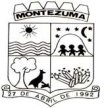 ______________________________________Razão Social :   ______________________________________CNPJ : ______________________________________Endereço : ______________________________________E-mail : ______________________________________Telefone / Fax : ______________________________________Representante Legal______________________________________Qualificação:_______________________, ____ de _______________ de 2017______________________________________Assinatura do responsávelANEXO III - MODELO DE CARTA DE CREDENCIAMENTOPROCESSO LICITATÓRIO Nº 075/2017PREGÃO PRESENCIAL Nº 020/2017Registro de PreçoPelo presente instrumento, credenciamos o(a) Sr.(a) ________________________ __________________________________________, portador(a) do Documento deIdentidade n.º ____________________, inscrito no CPF sob o nº __________________, como representante da licitante __________________________, inscrita no CNPJ ou no CPF sob o nº __________________, para participar da licitação acima referenciada, instaurada pela Prefeitura Municipal de Janaúba/MG, na qualidade de representante legal, outorgando-lhe plenos poderes para pronunciar-se em seu nome, bem como formular proposta comercial, assinar documentos, requerer vista de documentos e propostas, interpor recurso, assinar contrato e praticar todos os atos inerentes ao certame, a que tudo daremos por firme e valioso. ________________, ____ de _______________ de 2017.Assinatura: ___________________________________________Nome legível: ____________________________________________Qualificação: _________________________________________ANEXO IV – MODELO DE DECLARAÇÃO (CREDENCIAMENTO)PROCESSO LICITATÓRIO Nº 075/2017PREGÃO PRESENCIAL Nº 020/2017Registro de Preço____________________________________________________, inscrita no CNPJ ou CPF sob o nº, ________________________, por intermédio de seu representante legal ou credenciado, Sr(a) ______________________________________________, portador do Documento de Identidade nº _________________ e inscrito no CPF sob o nº ______________________.1 - DECLARA, cumprir plenamente os requisitos de habilitação definidos no Edital de Licitação acima referenciado, a teor do art. 4º, VII da Lei Federal nº 10.520/02, sob pena de responsabilização nos termos da lei.2- DECLARA sob as penas da lei, que até a presente data inexistem fatos impeditivos para sua habilitação no presente procedimento licitatório, ciente da obrigatoriedade de declarar ocorrências posteriores._______________________, ____ de _______________ de 2017.______________________________________Assinatura, Identificação do proponente e Carimbo.ANEXO V – MODELO DE DECLARAÇÃO DE ME OU EPPPROCESSO LICITATÓRIO Nº 075/2017PREGÃO PRESENCIAL Nº 020/2017Registro de Preço____________________________________________________, inscrita no CNPJ ou CPF sob o nº, ________________________, por intermédio de seu representante legal ou credenciado, Sr(a) ______________________________________________, portador do Documento de Identidade nº _________________ e inscrito no CPF sob o nº ______________________, DECLARA, sob as penas da Lei, que cumpre os requisitos legais para qualificação como ____________________________ (incluir a condição da empresa: Microempresa (ME) ou Empresa de Pequeno Porte (EPP)), art. 3º da Lei Complementar n.º 123/2006 e que não está sujeita a quaisquer dos impedimentos do § 4º deste artigo, estando apta a usufruir do tratamento favorecido estabelecido nos arts.  49 da citada lei.  (CASO POSSUA RESTRIÇÃO) Declaramos possuir restrição fiscal no(s) documento(s) de habilitação e pretendemos utilizar o prazo previsto no art. 43, § 1º da Lei Complementar nº. 123/06 alterados pela Lei 147/14, para regularização, estando ciente que, do contrário, decairá o direito à contratação, estando sujeita às sanções previstas no art. 81 da Lei Federal nº 8.666/93.(Observação: apresentar somente se enquadrar como ME ou EPP)_________________, ____ de _______________ de 2017.______________________________________Assinatura, Identificação do proponente e Carimbo.ANEXO VI – DECLARAÇÃO QUE NÃO EMPREGA MENOR PROCESSO LICITATÓRIO Nº 075/2017PREGÃO PRESENCIAL Nº 020/2017Registro de Preço.............................................................................................., inscrito no CNPJ nº ........................................, por intermédio de seu representante legal o(a) Sr(a) .............................................................................................., portador da Carteira de Identidade nº ................................... e do CPF nº ............................................, DECLARA, sob as penas da Lei  em cumprimento ao disposto no inciso XXXIII, do art. 7º da Constituição da República, que não emprega menor de dezoito anos em trabalho noturno, perigoso ou insalubre e não emprega menor de dezesseis anos.Ressalva: emprega menor, a partir de quatorze anos, na condição de aprendiz (   ).________________________, ____ de _______________ de 2017._______________________________Assinatura, qualificação da empresa(representante legal)ANEXO VI – MODELO DE ATA DE REGISTRO DE PREÇOPROCESSO LICITATÓRIO Nº 075/2017PREGÃO PRESENCIAL Nº 020/2017Registro de PreçoModalidade	             : PregãoNº. do Edital		: 000004/2017Numero Processo	: 000053/2017Data da Abertura	: 17/03/2017 09:00:00Aos.......... de ............. de 2017,  autorizado pelo processo de PREGÃO PRESENCIAL Nº. 000053/2017foi expedida a presente Ata de Registro de Preços, de acordo com o disposto no artigo 15 da Lei Federal nº. 8.666/93, Lei Federal n° 10.520 de 17 de julho 2002 e suas alterações e no Decreto Municipal nº. 001/2006 de 02 de janeiro de 2006 que, conjuntamente com as condições adiante estipuladas, regem o relacionamento obrigacional entre a Administração Municipal e a Licitante Vencedora.Objeto		: Aquisição de Produtos de Higiene, Limpeza e OutrosPeríodo	: 12 (doze) meses.1.1 – Consideram-se registrados os preços do Detentor da Ata:Dados do Fornecedor Vencedor:1.2 – A Administração efetuará seus pedidos a empresa vencedora do certame pela Secretaria de Administração mediante autorização de compra, da indicação da dotação orçamentária por onde correrá a despesa, mediante comprovante de recebimento por qualquer meio, inclusive fac-símile.1.3 – Os Produtos deverão ser entregues ematé 05(cinco) dias, após a entregada autorização da compra, emitida pela Secretaria de Administração.1.4 – O pagamento será efetuado em até 30(trinta) dias apos conferencia da entrega dias contados da apresentação da nota fiscal/fatura na Secretaria de Finanças, desde que tenha ocorrido a total e efetiva entrega do objeto da presente licitação, bem como tenha sido emitido o Termo de Recebimento Definitivo. A apresentação da Nota Fiscal deverá informar a modalidade enumero da licitação, empenho e dados bancários acompanhados das provas de regularidade com Previdência Social – INSS e junto ao Fundo de Garantia do Tempo de Serviço – FGTS.1.5 – Os preços registrados serão confrontados periodicamente, pelo menos trimestralmente, com os praticados no mercado e assim controlados pela Administração.1.6 – Os Produtos fornecidos serão recebidos provisoriamente; o recebimento definitivo será feito após a verificação da qualidade dos mesmos, e conseqüentemente aceito, no prazo de 05 (cinco) dias a contar do início do fornecimento.1.7 – As despesas decorrentes da aquisição dos produtos, objeto desta licitação, correrão por conta das seguintes dotações orçamentárias:1.8 – Este instrumento de registro de preços não obriga a Administração afirmar as contratações com a fornecedora, ficando-lhe facultada a utilização de outros meios, assegurados, nesta hipótese, a preferência do beneficiário do registro em igualdade de condições, nos termos do parágrafo quarto,artigo 15, da Lei Federal nº. 8.666/93 e suas alterações.1.8.1 – Fica nomeado como fiscal desta Ata de Registro de Preço o funcionário do Controle Interno, que atuará no acompanhamento do pedido e retirada dos produtos.1.9 – O descumprimento do prazo de fornecimento sujeitará a fornecedora às seguintes sanções:1.9.1 - Pela recusa injustificada para a entrega dos itens ofertados, nos prazos previstos neste edital, será aplicada multa na razão de 10% (dez por cento) calculado sobre o valor total da proposta, até 05 (cinco) dias consecutivos.1.9.2 - Pelo atraso ou demora injustificados para a entrega dos itens ofertados, além dos prazos estipulados neste edital, aplicação de multa na razão de 0,33 (zero vírgula trinta e três por cento), por dia, de atraso ou de demora, calculado sobre o valor total da proposta, até 02 (dois) dias consecutivos de atraso ou de demora.1.9.3- Pela entrega em desacordo com o solicitado ou problemas na emissão da Nota Fiscal, aplicação de multa na razão de 10% (dez por cento), sobre o valor correspondente à parte inadimplida da proposta, por infração, comprazo de até 24 (vinte e quatro) horas para a efetiva substituição dos produtos.1.9.4 - Nos termos do art. 7° da Lei nº. 10.520, de 17/07/2002, a licitante, sem prejuízo das demais cominações legais e contratuais, poderá ficar, pelo prazo de até 05 (cinco) anos, impedida de licitar e contratar com a Administração Pública e descredenciada do Registro Cadastral de Fornecedores do Município de Janaúba, nos casos de:a) apresentação de documentação falsa;b) retardamento no fornecimento dos produtos;c) não manutenção da proposta escrita ou lance verbal, após a adjudicação;d) comportamento inidôneo;e) fraude na execução do contrato;f) falha no fornecimento dos produtos.1.10 – O registro de preços poderá ser suspenso ou cancelado no interesse da Administração e nas hipóteses dos artigos 77 e 78, da Lei Federal nº.8666/93, ou a pedido justificado do interessado e aceito pela Administração.1.11 - A fornecedora deverá manter enquanto vigorar o registro de preços e em compatibilidade com as obrigações por ele assumidas, todas as condições de habilitação e qualificação exigidas neste processo.1.12 - Integrará a Ata de Registro de Preços, como partes indissociáveis, a proposta apresentada pela adjudicatária.1.13 - O prazo de validade da Ata de Registro de Preços será de 12 (doze) meses.1.14 – Faz parte integrante desta Ata de Registro de Preços, aplicando-se-lhe todos os seus dispositivos, o edital de Pregão Presencial nº. 000053/2017com os termos aditados e a proposta da empresa vencedora naquilo que não contrariar as presentes disposições.2 - OBRIGAÇÕES DA CONTRATADAA CONTRATADA, no decorrer da execução do Contrato, obriga-se:2.2. direcionar todos os recursos necessários, visando à obtenção do perfeito fornecimento do objeto contratual, de forma plena e satisfatória, sem ônus adicionais de qualquer natureza ao CONTRATANTE;2.3. observar as normas legais a que está sujeita para fornecimento Aquisição de Produtos de Higiene , Limpeza e Outros e apresentar, sempre que solicitado, os documentos que comprovem a procedência dos mesmos;2.4. manter estoque regular dos produtos, de modo a poder atender de imediato as solicitações para atender os Setores do Município;2.5.A CONTRATADA obriga-se a manter atendimento diário, no mínimo de 7:00 (sete) até as 17:00 (dezessete) horas, todos os dias da semana.2.6.ressarcir o Município do equivalente a todos os danos decorrentes de paralisação ou interrupção do fornecimento dos produtos adquirido, exceto quando isso ocorrer por exigência do CONTRATANTE ou ainda por caso fortuito ou força maior, circunstâncias devidamente comunicadas ao CONTRATANTE no prazo de 48 (quarenta e oito horas), após a sua ocorrência;2.7. responsabilizar-se por eventuais multas municipais, estaduais e federais decorrentes de faltas por ela cometidas na execução do Contrato;2.8. exigir de seu pessoal e fiscalizar o uso de equipamento e Produtos de segurança necessários à execução do objeto desta licitação, bem como o cumprimento das normas e medidas de segurança;2.9. manter absoluto sigilo com referência a assuntos de que tome conhecimento, em função do cumprimento do objeto desta licitação;2.10. cumprir todas as obrigações de natureza fiscal, trabalhista e previdenciária, incluindo seguro contra riscos de acidentes do trabalho, com relação ao pessoal designado para a realização do fornecimento, que não terão com o CONTRATANTE qualquer vínculo empregatício;2.11. fornecer os Produtos de Limpeza e Higiene de acordo com os aspectos qualitativos e quantitativos consoantes a legislação pertinente, mantendo durante toda a execução do Contrato, todas as condições de habilitação e qualificação exigidas neste procedimento licitatório, em compatibilidade com as obrigações assumidas;2.12. responder, independentemente de culpa, por qualquer dano pessoal ou patrimonial ao CONTRATANTE, ou ainda a terceiros, no fornecimento do objeto da licitação, não sendo excluída, ou mesmo reduzida, a responsabilidade pelo fato de haver fiscalização ou acompanhamento pelo CONTRATANTE.3 - OBRIGAÇÕES DA CONTRATANTE3.1. autorizar o fornecimento dos Produtos de Limpeza e Higiene, mediante Nota de Autorização de Fornecimento a ser emitida pelo Setor de Compras e cujas cópias deverão ser anexadas às respectivas notas fiscais, para efeito de conferência e pagamento;3.2. fiscalizar o fornecimento do Contrato objetivando a qualidade desejada;3.3. dar ciência à CONTRATADA imediatamente sobre qualquer anormalidade que verificar na execução do Contrato e indicar os procedimentos necessários ao seu correto cumprimento;3.4. prestar as informações e os esclarecimentos atinentes ao objeto, que venham ser solicitados pela CONTRATADA;3.5. O Município de Janaúba poderá solicitar à CONTRATADA, análise do produto entregue, sempre que o mesmo se fizer necessário, sem ônus para o Órgão CONTRATANTE;3.6. verificar e atestar, ao receber a Nota Fiscal, se as quantidades cobradas correspondem ao consumo real ocorrido;3.7. efetuar pagamento à CONTRATADA de acordo com as condições de preço e prazo estabelecidas no contrato.4 – Fica eleito o foro da Comarca de Janaúba, Minas Gerais, excluído qualquer outro para dirimir dúvidas ou questões oriundas desta Ata e do procedimento licitatório que a precedeu.5 – Para constar foi lavrada a presente Ata de Registro de Preços, que vai assinada por seus representantes legais, em 02 vias de igual teor e forma e rubricadas para todos os fins de direito, na presença das testemunhas abaixo.Janaúba/MG, ____/____/2017.Testemunhas:__________________________________________CPF:__________________________________________CPF:PROCEDIMENTO LICITATÓRIO Nº075/2017MODALIDADE/NºPREGÃO PRESENCIAL-REGISTRO DE PREÇOS Nº. 020/2017SÍNTESE DO OBJETORegistro de Preços para futura e eventual aquisição de Materiais de Construção,  Elétricos e Hidráulicos Para o município.”OBJETO: Registro de Preços para futura e eventual aquisição de Materiais de Construção,  Elétricos e Hidráulicos Para o município conforme especificações constantes do Anexo I.RECEBIMENTO DAS PROPOSTAS COMERCIAIS: 16/05/2017 09:00. O encaminhamento das propostas deverá ser efetuado até a data e horário fixados para abertura das Propostas Comerciais.ABERTURA DA SESSÃO DO PREGÃO PRESENCIAL: 16/05/2017  09:00Não havendo expediente na data supracitada, a data limite para encaminhamento das propostas Comerciais, bem como a data para a sessão do Pregão ficarão prorrogadas para o primeiro dia útil subsequente, nos mesmos horários.CONSULTAS AO EDITAL E DIVULGAÇÃO DE INFORMAÇÕES: Praça Dr. Rockert, 92, Bairro Centro, Janaúba/MG – CEP: 39.440.000. . ESCLARECIMENTOS: e-mail: licitacao@Janaúba.mg.gov.br; marco.lopes@janauba.mg.gov.brREFERÊNCIA DE TEMPO: Horário de BrasíliaAO PREGOEIRO DA PREFEITURA MUNICIPAL DE JANAÚBA/MGPROCESSO LICITATÓRIO Nº 075/2017PREGÃO PRESENCIAL Nº 020/2017Registro de Preço“PROPOSTA COMERCIAL”RAZÃO SOCIAL E ENDEREÇOAO PREGOEIRO DA PREFEITURA MUNICIPAL DE JANAÚBA/MGPROCESSO LICITATÓRIO Nº 075/2017PREGÃO PRESENCIAL Nº 020/2017Registro de Preço“DOCUMENTAÇÃO DE HABILITAÇÃO”RAZÃO SOCIAL E ENDEREÇOItemDescrição do ProdutoQuantidade1Abafador de Ruidos20021,5643122Abraçadeira c/Chaveta  1"501,543377,16673abraçadeira de nylon 100mn x 2,520025,5551104abraçadeira de nylon 380mn x 4,810030,830805Abraçadeira tipo U 1'400,516720,66676Abraçadeira tipo U 1,1/21000,616761,66677Abraçadeira tipo U 1/2200,316,28Abraçadeira tipo U 3/41000,72729Acabamento  p/Valvula Hidra10031,82673182,66710Acetileno 09 Kg200395,266779053,3311Adaptador Polietileno 1"2002,0533410,666712Adaptador Polietileno 1/21501,846727713adaptador polietileno 3/41002,2322314Adaptador PVC 20x1/2 Sold1501,106716615Adaptador PVC 25x3/4 Sold1500,7210816Adaptador PVC 50x1,1/2 Sold1501,846727718ADESIVO 75 GR1505,133377019Adesivo PVC 850G15033,88508220Agrofilito Sc de 18 Kg5006,16308021Aguarrás10011,81118125Alicate amperímetro digital - ET-3200A -40313,133312525,3326Alicate Bico Meia Cana 65030,8154027Alicate Comum 8".5039,01331950,66728Alicate de Rebitar1087,2667872,666729Alicate Foce Line p/ Crimpagem c/ Trava p/ 10352,14673521,46730Alicate Pressão 10"3061,6184831Ancinho Cravado 12 Dentes c/Cabo1526,6933400,432Ancinho Cravado 14 Dentes c/Cabo1530,29454,3533Anel Borracha Esg - 40mm151,026715,434Anel borracha esg 100mm501,706785,333335Anti Ferrugem  300 ml10010,81671081,66736Aplicador de Silicone 300 gr15040,55676083,537Aquapluv Bocal 170x88mm15039,535929,538Aquapluv Cabeceira Direita10012,32123239Aquapluv Emenda 170RF7024,641724,840Aquapluv Esquadro Externo14036,961478,441Aquapluv Esquadro Interno13036,961108,842Aquapluv Suporte Zincado5017,5567877,833343Aquapluv Vedação 170mm502,2067110,333344Arame Farpado 500 mts503081540045Arame Galvanizado  145012,3261646Arame galvanizado 125012,3261648Arame Liso p/ Cerca 1000 metros100564,666756466,6749Arame Recozido PG 181009,8167981,666752Ardósia100238,186723818,6753Areia de Janaúba Média300148,86674466054Areia Grossa300148,86674466055Argamassa  ACI - Sc 20Kg10010,06100656Argamassa  ACIl - Sc 20Kg25020,32675081,66757Argamassa  ACIll - Sc 20Kg25025,66676416,66759Armario de Sobrepor p/Banheiro30046,21386061Arruela Aluminio p/ Padrao 2"251,026725,666762Arruela lisa galvanizada1002,0533205,333363Arruela quadrada 5/81002,2622664Aspersor p/ Jardim5029,26331463,16765Aspersor Plastico Setorial Continuo10030,8308066Assento Sanitário10022,58672258,66767BACIA CONV INFANTIL1002312310072Balde p/Concreto Reforçado508,2133410,666774Barraca p/ Stand50390,133319506,6775Base p/Rele 110/220w Fotoeletrico25030,8770076BETONEIRA - 400 LITROS COM MOTOR 103665,23665277Bico Bomba Engraxar10018,48184878Bico de Corte nº 06136,9636,9679Bico de Mangueira82,5720,5680Bico p/ Encher Pneu Haste Longa2028,7467574,933381Bloco de concreto 40x20x2050004,106720533,3382Bóia 1 1/2"10102,66671026,66783Boia Eletrica Superior/Inferior 16 A3051,3333154084Boia p/Caixa dagua PVC 1/2157,1867107,885Boia p/Caixa Dagua PVC 3/41009,2492486Bolsa de Lona p/Ferramentas100138,61386088Bota  de Borracha10051,33335133,33389Bota de Segurança com biqueira571,8667359,333390Bota Operacional20069,933313986,6791BRAÇO P/CHUVEIRO PLÁSTICO CEB40 -10008,21338213,33392Braço p/Luminaria 1m8039,01333121,06793Brita em Pó100148,866714886,6794Brita nº 050148,86677443,33395Brita nº 01200148,866729773,3397Broca Aço Rápido 1/45009,75674878,33398Broca Aço Rápido 1/8504,6233231,166799Broca Aço Rápido 10mm10024,642464100Broca Aço Rápido 5/164013,3467533,8667101Broca Aço Rápido 5/32405,34213,6102Broca Aço Rápido 5/64505,1333256,6667103Broca Aço Rápido 6mm307,1867215,6104Broca Aço Rápido 8mm3012,32369,6105Broca p/ Telha de fibrocimento Mourao 3/83068,78672063,6106Broca Vidia p/ Concreto 1/2 12mm1022,1767221,7667107Broca vidia p/ Concreto 1/4 6mm157,1867107,8109Broca vidia p/ Concreto 5/16 8 mm1512,32184,8110Broca Vidia p/ Concreto 5/16 Longa3024,64739,2111Broca Vidia p/ Concreto SDS 12mmx300525,6667128,3333113Broxa Para Pintura1004,6233462,3333115Bucha nº620000,2067413,3333117Bucha PVC Red  1.1/2 X 1 ROSQ20004,218420118Bucha PVC Red 25x20 sold300,4112,3119Bucha PVC Red 3/4 x 1/2 ROSQ2500,82205120Bucha PVC Red 50x40 sold1502,57385,5121Bucha PVC Red 60x50 sold2004,3133862,6667122Bucha PVC Red Esgoto 100x50207,1367142,7333123Bucha PVC Red Esgoto 100x752006,36671273,333124Bucha PVC RED ESGOTO 50X402001,9533390,6667125Bucha PVC RED ESGOTO 75X50505,65282,5126Buquilha c/Rabicho52,5712,85127Cabecote Aluminio p/Padrao1,1/210008,21338213,333129Cabecote Aluminio p/Padrao1,1/4505,1333256,6667131CABO DE ALUMINO DUPLEX 2X25MM1003,9833398,3333132CABO ALUMINIO DUPLEX 2x16mm5003,081540133CABO ALUMINIO QUADUPLEX  4X16MM2009,75671951,333137CABO ALUMINIO TRIPLEX  3X16MM2004,7233944,6667138CABO ALUMINIO TRIPLEX  3X25MM2007,18671437,333144Cabo de Aço 1/41005,34534145Cabo de Aço 1/81001,2333123,3333146CABO FLEXIVEL 1,5 MM ANTI CHAMAS60000,65673940147CABO FLEXIVEL 10,0MM ANTI CHAMAS50004,323321616,67148CABO FLEXIVEL 16,0MM ANTI CHAMAS10006,586580149CABO FLEXIVEL 2,5MM ANTI CHAMAS20001,01672033,333152CABO FLEXIVEL 4,0MM ANTI CHAMAS10001,74671746,667153CABO FLEXIVEL 6MN ANTI CHAMAS10002,592590155Cabo p/ Enxada5015,4770156Cabo p/ Picareta507,7033385,1667157Cabo p/Machado209,24184,8158Cabo PP 750V 2 X 4,00MM2205,4033108,0667159Cabo PP 750V 2 X 6,00MM3007,86332359160Cabo PP 750v 2x2,5mm4002,77331109,333161Cabo PP 750V 3 X 2,50MM1004,0067400,6667163Cabo PP 750v-3x6,00mm10008,21338213,333164Cadeado 20mm30010,78333235165Cadeado 30mm10015,41540166Cadeado 35mm15018,482772167Cadeado 40mm10026,07672607,667168Cadeado 45MM10023,61332361,333169Cadeado 50MM10040,044004170Caibro 11x6 cedrinho10079,82337982,333171Caibro 12,3,5cedrinho40055,696722278,67172Caibro 19x6 cedrinho40015,46160173Caibro 6x3,5 Cedrinho100010,0710070174Caibro 9x3,550014,37337186,667176Caixa D'agua 1000 Lts PVC c/ tampa20351,63677032,733180Caixa D'agua 500 Lts C/ Tampa25201,22675030,667181Caixa D'agua 5000 Lts PVC c/ tampa52567,693312838,47182Caixa de Descarga simples10030,59333059,333183Caixa de Ferramenta10068,78676878,667184Caixa de Inpenção p/ Aterramento pequena1006,6767667,6667185Caixa de Passagem 15x153015,4462186Caixa de passagem 30x304049,281971,2187CAIXA DE PASSAGEM 3X3 FMS3004,31331294195Caixa p/Ar Condicionado PVC 25A10023,24332324,333196Caixa p/Canaletas 2x42006,841368198Caixa p/Correio Simples 1/2 Tijolo3068,792063,7199Caixa Sinfonada nº24 Quadrada 250x200x752062,62671252,533200Caixa Sinfonada nº24 Quadrada BR 3017,7633532,9201Caixa Sinfonada Quadrada 100x100x50/40608,88532,8202Caixa Telefone 2 200x200x120mm2066,73331334,667203Caixa Térmica 24 litros5246,41232204Caixa Termica de Isopor 100 Lts5205,33331026,667205Cal Hidratado - Sc 20Kg p/Massa512,3261,6206CAL PINTURA 7KG10008,888880207Calha de pvc50075,973337986,67208Calibrador p/ Pneu25063,653315913,33209Camara de Ar para Carrinho de Mão516,943384,7167210Canaleta c/ Tampa 20x10x2200mm2005,54331108,667211Cantoneira 3/4 x 1/810033,57333357,333212Cantoneira F8 - 5/85025,66671283,333213Cap PVC BR D8-1/2500,516725,8333214Cap PVC Esgoto - 100mm1506,67671001,5215Cap PVC Esgoto - 40mm CLASSE A1001,8467184,6667216Cap PVC Esgoto - 50mm CLASSE A303,0390,9217Cap PVC Esgoto - 75mm CLASSE A305,75172,5218Cap PVC Soldavel Classe A - 20mm201,026720,5333219Cap PVC Soldavel Classe A - 25mm1501,13169,5220Cap PVC Soldavel Classe A - 50mm1505,65847,5221Cap PVC Soldavel Classe A - 60mm508,42421222Capa p/ Chuva CJ Motoqueiro1080,08800,8223Capa p/ Chuva Reforçada2023,4067468,1333224Capa p/ Conector RJ 453006,161848225Capacitor para Ventilador 110 Vlts50010,065030226Carrinho de Mão40120,124804,8228Carrinho gari501129,333356466,67229Cavadeira Articulador3085,21332556,4234Chapa MDF Branco 2,75x1,85 09mm5287,46671437,333235Chapa MDF Branco 2,75x1,85 15mm10318,26673182,667236Chapa MDF branco 2,75x1,85 18mm10359,33333593,333237Chave biela 13 mm1020,5333205,3333238chave biela 19mm1020,5333205,3333239Chave Boca 3/8x7/16108,006780,0667240Chave canhão  8mm x 61027,72277,2241Chave combinada  10mm109,2492,4242Chave combinada 08mm208,2733165,4667243Chave Combinada 1/2208,2133164,2667244chave combinada 242020,4333408,6667245Chave de Fenda A8 - 1/8 x 4153,286749,3246Chave de Fenda A8 - 1/8X2154,623369,35247Chave de Fenda B4 - 1/4 x 5159,55143,25248Chave de Fenda B4 - 3/16 x 10157,7033115,55249Chave de Fenda B4 - 3/16 x 6155,133377250Chave de Fenda B4 - 3/16 x 838,7326,19251Chave de Fenda C4 - 5/16 x 10315,916747,75252Chave Estrela C8 - 3/8 x 7/16410,783343,1333253Chave Grifo 12384,1867252,56254Chave grifo 1815141,682125,2255Chave grifo 20151542310256Chave grifo 2615236,13333542257Chave Philips A8 - 1/8X06106,676766,7667258Chave Philips B4 - 3/16 x 101009,4467944,6667259Chave Philips B4 - 3/16 x 41007,9067790,6667260Chibanca Tamanho Padrão300061,09183270261Chumbador CBA 1/2x3" c/ parafuso1010,01100,1262Cimento - Sc 50Kg300028,646785940263Cimento Branco 1Kl2005,95331190,667264Cinto de Segurança p/ Paraquedista20100,61332012,267265Clips p/Cabo de Aço de 3/8502,0533102,6667266Cola Cascorex 1Kl3030,8924267Cola Cascorex 500GR5016,4267821,3333268Cola Silicone Incolor 300Gr Cartucho1015,4154269Cola Super Bonder loctite 5 gr1006,88688270Cola Ultra Rápido 23 g50033,3716685271Colher para Pedreiro nº 95013,3467667,3333274Concreto MPA15500564,6667282333,3275Condulete 3/4 Tipo C1008,6733867,3333276Condulete Aluminio E 3/4"507,1367356,8333277Condulete Aluminio E1"10011,51150278Condulete Aluminio LB 3/4"508,6733433,6667279Condulete Aluminio LL 3/4"508,6733433,6667280Condulete Aluminio T 3/4"1009,8567985,6667282Cone de Sinalização 75cm10039,01333901,333283Conector Bi-Metálico 16mm505,0333251,6667284Conector Bi-Metálico 25mm10005,755750285Conector Bi-Metálico 70mm10015,711571288Conector RJ 45 p/rede5005,592795289Conjunto de louça Branca p/ Banheiro10191,88671918,867290Corda de Seda de 10mm305,75172,5291Corda de Seda de 2mm400,256710,2667292Corda de Seda de 3,5mm100,464,6293Correia A-53214,373328,7467294Corrente de 4mm5021,561078295Corrente de 6mm5020,02331001,167298Curva PVC "S" Rosq 1,1/2504,8267241,3333299Curva PVC "S" Rosq 1,1/4504,6233231,1667300Curva PVC "S" Rosq 3/43001,6433493301Curva PVC 90º Eletroduto Rosq 3/4"1002,67267302Curva PVC 90º Eletroduto Rosq H8 1"1003,9390303Curva PVC 90º Eletroduto Rosq L8 - 2"1007,3933739,3333304Curva PVC 90º Eletroduto Solda 25mm1003,9390305Curva PVC 90º Esgoto Curta 100mm10017,45331745,333306Curva PVC 90º Esgoto Curta 40mm303,0892,4307Curva PVC 90º Esgoto Curta 50mm107,393373,9333308Curva PVC 90º Sold. 20mm101,703317,0333309Curva PVC 90º Solda 25mm502,3633118,1667310Curva Soldável 40mm 90a509,7567487,8333311DESEMPENADEIRA ACO FLEXIVEL LISA5017,4533872,6667312DESEMPENADEIRA ACO FLEXIXEL 4023,6133944,5333313Disco de Corte 1/8 x 7x 7/8407,1867287,4667314Disco de Corte 4.1/2  x 7/82004,0067801,3333315Disco de Lixa 361505,65847,5316Disco de makita20024,94674989,333318Disco desbaste 7x1/4x7/85011,1933559,6667319Disjuntor 1 x 10 A15012,83671925,5320Disjuntor 1 x 35 A10018,481848321Disjuntor 1x15A10012,321232322Disjuntor 1x20A1019,0967190,9667323Disjuntor 1x25A10012,321232324Disjuntor 1x30A10012,321232325DISJUNTOR 1X40 A10026,69332669,333326Disjuntor 1x50A10017,971797327Disjuntor 1x70A10029,77332977,333328DISJUNTOR 2X10 A10064,686468331Disjuntor 2 x 25 A2062,31246332Disjuntor 2 x 35 A1061,6616333Disjuntor 2x40A10061,66160334Disjuntor 2 x 50 A10064,686468335Disjuntor 2 x 60 A10090,34679034,667336Disjuntor 2x30A10062,62676262,667337Disjuntor 2x70A10082,13338213,333339Disjuntor 3 x 120 A10038538500342Disjuntor 3 x 150 A103853850345Disjuntor 3 x 35 A10066,73336673,333346Disjuntor 3 x 40 A10075,66677566,667348Disjuntor 3 x 70 A501547700350Disjuntor 3x60 A100118,066711806,67351Divisória de gesso 60x601512,32184,8352Dobradiça K8 3' Galvanizada 3 Parafusos100017,453317453,33353Dobradiça K8 3,1/2 Galvanizada 3 Parafusos50017,19678598,333354Dobradiça K8 4' Galvanizada 3 Parafusos5022,58671129,333355Ducha Elétrica 127X550010036,963696356Ducha PVC 1/2 c/ Registro35,7517,25357Eletrodo Cromuniquel 3,25 245406,562032,8358Eletrodo Soldark 13 2,51014,22142,2359Engate de 40 Cm PVC104,623346,2333360Engate PVC 50 cm105,6556,5361Enxada c/ Cabo 2,5 Libras5040,042002362Enxadão com Cabo5030,92331546,167363Escada com 07 Degraus100212,5221252365Escova  aço circular5018,48924366Espatula Aço 06 Cm5010,2667513,3333367Espatula Aço 10 Cm1013,3467133,4667369Esquadria 2,10 x 0,80 Perobinha250120,1230030373Facão mato nº 165020,53331026,667374Fechadura Externa C/ Cilindro Popular20036,457290376Fechadura Sobrepor10041,654165378Ferro de Soldar 40 w10083,168316379Ferro de Soldar 60 w100108,826710882,67381Ferro p/construção 04,2mm 1,301005,75575383Ferro p/ construção 06,3mm 1/450009,686748433,33384Ferro p/ construção 10,0mm 3/8100021,2321230386Ferro p/construção 08,0mm 5/1650010,15335076,667391Fio Paralelo 2x1,5mm25061,07673053,833392Fio Paralelo 2x2,5mm21002,67267393Fio Telefonico CCI 2 Pares2000,82164394Fio telefonico CCI 4 Pares201,543330,8667395Fio Telefonico FE-100501,436771,8333396Fita adesiva crepe 50 mts303,2396,9397Fita Anti-Derrapante 50 x 05 mm5037,081854398Fita Elétrica Alta Tenção 119mm x 10m30038,353311506400Fita Isolante 20 MT1008,0067800,6667402Fita Veda Rosca 18mmx25m305,9533178,6406Fita Zebrada208,73174,6407Fixador p/ Cal10001,02671026,667408Flange PVC 20 x 1/258,8344,15409Flange PVC 25 x 3/430010,26673080410Flange PVC 50 x 1,1/24024,13965,2411Foice Roçadeira3033,881016,4412Formao Chanfrado 1"2013,8633277,2667413Formao Chanfrado 3/41514,3733215,6414Forro PVC Branco100016,943316943,33415Fundo Preparador de Parede10015415400416Furadeira de Impacto 1/2" 550W30225,86676776417Furadeira  de Impacto Profissional10371,65333716,533418Gancho c/ Bucha nº 08100,363,6419Garfo para Rolo 23 cm507,7033385,1667420Geso em pó - Saco com 40kg2055,441108,8422Gonzo 3/41003,39339423Grampo de Cerca1009,0333903,3333425Graxa Garin Calcio 500 Gr10020,762076426GRAXEIRA 7KG100313,133331313,33427Grelha 10 x 103015,4462428GRELHA 15X15 REF 129-A2025,1567503,1333429Guarnição p/ Caixa Cemig 1,1/21001,2333123,3333430Guarnição p/ Caixa Cemig 1,1/41001,9190431Guarnição p/ Caixa Cemig 3/41001,5933159,3333432Haste Terra Cantoneira 2,40m15047,027053433Haste Terra Cobre15035,93335390434Interruptor 01 Seçao + Tomada 2x410012,11331211,333435Interruptor 01 Seçao 2x41006,3667636,6667436Interruptor 02 Seções 2x410011,08671108,667437Interruptor 03 Seções 2x410015,60671560,667438Interruptor Externo 01 seção1005,75575439Janela 100 x 100 c/ Grade de Ferro200266,933353386,67440Janela 100 x 120 c/ Grade de Ferro200287,466757493,33441Joelho 90 c/ Bucha Latão 20x1/2505,0833254,1667442Joelho 90 c/ Bucha Latão 25x1/22505,13331283,333443Joelho 90 PVC 100mm esgoto3005,21560444Joelho 90 PVC 25mm3000,5667170445Joelho 90 PVC 40mm esgoto1001,3367133,6667446Joelho 90 PVC 50mm esgoto2001,7967359,3333447Joelho 90 PVC LR 20 X 1/21001,3367133,6667448Joelho 90 PVC LR 25 X 3/420002,575140449Joelho 90 PVC Sold 50 mm1004,0067400,6667450Joelho 90 PVC Soldável 20mm1000,516751,6667451Kit p/ Banheiro 5 Pç20079,053315810,67452Kit vedante p/ Valvula Descarga50012,686340453Laje Pre-moldada P/ Forro35045,073315775,67454Laje Pre-Moldada P/ Piso15044,86676730455Lâmina de Serra Starret 1/2x12x182006,161232456Lampada Fluorescente 20W2009,75671951,333457Lampada Fluorescente 40w25010,57672644,167459Lâmpada Fluorescente Eletrônica 25w10013,861386468Lampada Mista 160 W50022,2811140469Lampada Mista 250 W50029,263314631,67471Lâmpada par 20 super Led 7w 6400k20041,06678213,333472Lâmpada par 30 Led 7w 5700k sth4030/5710071,567156473Lâmpada Vapor de Mercúrio OV 125W-E27-50035,933317966,67474Lampada Vapor Merc. 400W-220V50043,1221560477Lapis Carpinteiro2003,08616478Lavatorio louça BR medio luxo c/ladrão med 20051,233310246,67479Lente p/ Máscara de Solda Escura2004,1067821,3333480LIMA PARA ENXADA10015,91671591,667482LIMA PARA SERROTE5016,4267821,3333483Linha 06x06 cedrinho100063,653363653,33484LINHA CEDRINHO 11X610121,91671219,167485Liquido Brilho 18 LT100359,333335933,33486Liquido Brilho 3,6 LT5087,26674363,333487Lixa  d´água 100301,846755,4488Lixa D´Água 12010001,84671846,667489Lixa D'agua 18010001,84671846,667490Lixa de Ferro 608002,572056491Lixa Ferro 100202,5751,4492Lixa Ferro 150202,5751,4493Lixa Ferro 220602,57154,2494Lixa Ferro 80202,5751,4495Lixadeira de Cinta 850W BT-BS 850E401108,844352497Lona Preta 1x8 de 200 Micras508,0767403,8333500Luminaria Tipo Plafon10020,02332002,333501Luminaria Tipo Tartaruga10025,66672566,667502Luva de Couro Cano Curto10016,42671642,667503Luva Latex Forrada Para Borrifação2009,241848504Luva de Raspa Cano Longo70018,4812936505Luva de Redução Galvanizada 2" x 1.1/2"20014,892978506Luva de redução Galvanizada 2" x 1.1/4"210,783321,5667507Luva Galvanizada de 2"1034,6346508Luva Galvanizada de 1.2/2"20018,483696509Luva Galvanizada de 3/4"20011,29332258,667510Luva Plástica para Limpeza509,24462511Luva PVC 1" Rosqueavel1001,3867138,6667512Luva PVC Ant Chama c/ Rosca 1,1/21002,67267513Luva PVC Ant Chama c/ Rosca 3/420001,132260514Luva PVC LR 20mm x 1/23000,9767293515Luva PVC LR 25mm x 3/42001,18236516Luva PVC Rosc 1,1/45002,46331231,667517Luva PVC Sold 25 mm5000,6667333,3333518Luva PVC Sold Redução 25x2060000,412460519Luva PVC soldavel 20 mm5000,5167258,3333520Maçarico de Corte e Solda Cs-1002551,321102,64521Machado c/ cabo10123,21232522Maderite 05MM 1.10 x 2.2020024,38334876,667523Maderite 09MM 1.10 x 2.2015041,73336260524Maderite 10MM 1.10 x 2.2015050,057507,5525Maderite 12MM 1.10 x 2.2015059,03678855,5526Mandril 3/8 L 1/2x2020025,66675133,333527Mangueira 1/2x2mm10002,36332363,333528Mangueira 3/4 x 2mm1005,34534529Mangueira 5/16 pneumática ar/agua504,1067205,3333530Mangueira Corrugada Flexivel  3/410001,34671346,667531Mangueira Corrugada Flexivel  32mm5002,261130533Manta Acrílica100232,026723202,67534Maquina de solda TIG MDC 305-ED 250a 504004200200536Marreta 1 1/2 kg c/ cabo1029,0167290,1667537Martelo de aço 29 mm10018,97331897,333538Mascara Descartavel com Filtro70014,7510325539Massa Acrílica Galão 3.600 ml20026,32335264,667540Massa Calafetar10016,451645541Massa Corrida PVA 18 kG20045,56339112,667542Massa Corrida PVA 25 kG10052,80335280,333543MASSA EPOXI 100 Gr1007,5267752,6667544MASSA EPOXI 50 Gr1006,7633676,3333545Massa Plástica 1KG4009,413764546Massa Plástica 400GR25039,89950547Mecanismo de Saida p/ Caixa Acoplada25075,886718971,67548Metalon 20x20100039,066739066,67549Metalon 50x30x181000103,11103110550Mola aerea p/porta1000117,2117200554Multimetro Digital5074,43673721,833555Niple PVC BR 1/21000,7575556Niple PVC BR 3/4100,777,7557Nivel1034,9067349,0667558Numero p/ Casa2004,6233924,6667559Óculos de Proteção8015,41232561Pá de Bico Quadrada c/ Cabo nº 410030,15333015,333562PA SX unc po B8 1/45000,9367468,3333563PA te rs c/cj ps zb c4-5/165000,6167308,3333564Padrao Montado Bifasico Contra10001212,47671212477565Padrao Montado Bifasico Favor1000790,5333790533,3566Padrao Pre Fabricado a Favor200407,586781517,33569Padrao Pre Fabricado Contra20606,7612135,2571Palha de Aço nº 005001,2333616,6667572Palha de Aço nº 025001,2333616,6667573Papeleira Inox c/ Tampa2016,4267328,5333574PARAFUSO CHIPP 3,5 X30100,363,6575PARAFUSO CHIPP 4,0 X 40500,3618576PARAFUSO CHIPP 5,0 X 50200,19673,9333577Parafuso de maquina 5/8x8-200mm1007,7033770,3333578PARAFUSO MADEIRA  3,5X20 FENDA1000,2828579PARAFUSO MADEIRA  3,8X40 FENDA300,11333,4580PARAFUSO MADEIRA  4,8X50 FENDA500,216710,8333581PARAFUSO MADEIRA 5,5X75 FENDA1000,4141582Parafuso p/ vaso sanitário1006,4167641,6667584Parafuso para telha galvanizada3000,8867266585PARAFUSO SEXTAVADO RS 1/4 X505000,5867293,3333586PARAFUSO SEXTAVADO RS 3/8 X 705000,7333366,6667590Pedra de Mão200123,224640591Peneira Arroz Aro 5510020,53332053,333592Peneira Feijaõ Aro 5525019,50674876,667593Perfil Calha Pluvial 170mm  3mt2075,97331519,467598Pia p/ cozinha em Marmore 100x50100126,1812618600Pilha Alcalina  AA Pequena10024,082408601Pilha Alcalina  Grande10022,22672222,667602Pilha Alcalina  Palito AAA1006,16616603PINO FEMEA 2P 10A/2501006,47647604Pino Macho + Tom Femea10011,811181605PINO MACHO 2P+T  10A/2501005,0267502,6667606Pino Macho Trip p/ Ar Condicionado1006,16616607Piso 45x45 Classe A200020,533341066,67610Pistola para pintura de alta produção 1 litro100549,266754926,67611Placa 2x4 Cega1002,26226612Placa de gesso 60x60100015,415400613PNEU 3X50-8 CARRINHO DE MÃO10034,29333429,333614Ponteiro 10'10021,052105615Ponteiro 14'10022,382238616Porca nyma bx cl 8 zb 12 ch 191000,616761,6667619Porta Cadeado Zincado1005,65565620Porta Prancheta 60x210 Sucupira100161,186716118,67621Porta Prancheta 70x210 Madeira Lei100161,186716118,67622Porta Prancheta 80x210 Madeira Lei500161,186780593,33623Porta Prancheta 90x210 Sucupira100161,206716120,67624PORTA SABONETE LIQUIDO10043,124312625Porta Sanfonada em PVC20109,85332197,067626Portao 2,10x0,80 em Aço100301,8430184627Portao 2,10x0,90 em Aço50271,0413552628Poste de Eucalipto in natura  de 2,5 x 06/0810015,41540629Poste de Eucalipto in natura  de 2,5 x 08/1010016,42671642,667630Poste de Eucalipto in natura  de 2,5 x 12/1410025,66672566,667631Poste de Eucalipto in natura  de 22 x 08/1010016,68331668,333632Poste de Eucalipto in natura  de 3x  6/85017,4533872,6667633Poste de Eucalipto in natura  de 4 x 12/14433,37133,48634Poste de Eucalipto in natura  de 4 x 8/1010021,22120635Poste de Eucalipto in natura  de 4x  10/1210025,66672566,667636Poste de Eucalipto in natura  de 5 x 12/142041,0667821,3333637Poste de Eucalipto in natura  de 5 x 8/108026,952156638Poste de Eucalipto in natura  de 6 x 12/1410050,055005639Poste de Eucalipto in natura  de 6 x 8/1010032,08333208,333640Poste de Eucalipto in natura  de 8x  10/12100051,333351333,33641Poste de Eucalipto Tratado  de 2,2 mt 6x810009,75679756,667643Poste de Eucalipto Tratado  de 2,50 x 12/14100032,956732956,67644Poste de Eucalipto Tratado  de 3,00mt 14x16200061,6123200645Poste de Eucalipto Tratado  de 3,20mt 14x16100064,063364063,33646Poste de Eucalipto Tratado  de 4,5 mt 8x103035,93331078647Poste de Eucalipto Tratado  de 7 x 12/14200111,6522330648Poste de Eucalipto Tratado 3 x 6/820019,91673983,333649Poste de Eucalipto Tratado 7 X 14/16200186,083337216,67650Prego 13x18 c/Cabeça8010,37829,6651Prego 15x15 c/Cabeça2009,75671951,333652Prego 17x21 c/ Cabeça3009,142742653Prego 18x30 c/ Cabeça1008,73873654Prego 22x48 c/Cabeça1008,42842655Prego 26x72 c/Cabeça10015,41540656Prendedor De Carga Com Catraca 2pol X 100246,424640657Projetor retangular 160 W20035,93337186,667658Projetor Retangular de 250w8056,46674517,333659Projetor Retangular de 400w2557,49331437,333660REATOR 125W VAPOR MERCURIO1571,86671078661Reator Eletronico 1x20W Bivolt5022,58671129,333662Reator Eletronico 1x40W Bivolt8024,131930,4663Reator Eletrônico 2x20W Bivolt10032,85333285,333664Reator Eletronico 2x40W Bivolt30036,9611088665Reator Vapor Mercurio 400W2007715400666Rebite Pop 3,2x10500,273313,6667667Rebite Pop 3,2x12500,052,5668Rebite Pop 3,2x14500,052,5669Rebite Pop 4,0x08500,063670Rebite Pop 4,0x1920000,08160671Rebite Pop 6,2x22300,12973,89672Rebolo Reto A-A362030,8616673Receptaculo de Louça502,4633123,1667674Registro de Gaveta 1" (25mm) com Canopla 1049,28492,8675REGISTRO DE GAVETA 1.1/2" COM 100128,333312833,33676Registro de Gaveta 3/4 s/ Ganopla10063,65336365,333677Registro de Pressao 1/210053,38675338,667678Registro de Pressao 3/410057,49335749,333679Registro de Pressao Sold 20mm606,57394,2680Regua de Aluminio  2 metros20028,74675749,333681Rejunte 1 kilo2003,9780682Relé Fotoelétrico 220V20031,82676365,333683Relé Fotoletrico  Bivolt2531,8267795,6667684Reparo p/Torneira Metal  c/ Borracha 1/2202,873357,4667685Reparo Valvula Descarga626,1833157,1686Resina Acrílica  18l itros50379,866718993,33687Resina Acrílica 3,6 Litros5082,13334106,667688Resina p/ Fibra6021,461287,6689Resistencia p/Ducha Eletrica 110v1015,4154690Rex nº 1 s/Roldana   S/R Pesado2011,81236,2691Ripa 4x2 Guajara BOlacha-pe25004,466711166,67693Roda p/ carrinho de mão c/camara e pneu20018,483696694Rolamemto para janela1008,2133821,3333695Parafuso Sext 12x805082,94145696Roldana Louça p/ Rex 72x725014,4720697Roldana para portão5021,63331081,667698Rolo de Espuma 05 Cm2003,63726699Rolo de Espuma 09 Cm2006,16671233,333700Rolo de Espuma 23 Cm20010,26672053,333701Rolo de La 23 Cm Anti Gota20022,58674517,333702Saboneteira de Parede20022,58674517,333703SARRAFO 6X2 CEDRINHO20004,218420705Selador Acrilico 18 Litros5094,45334722,667706Selador Acrilico 3,6 Litros10027,212721707Sensor de Presença para Kit de Alarmes3085,21332556,4708Serrote Profissional 24"3053,90331617,1709Sifão P/ Pia de Cozinha em PVC505,1333256,6667710Sika silicone 3,6 lt5067,763388711SOLDA  AMARELA 3/32 (0,04KG=VARETA)50138,66930713Solda de Estanho2514,1667354,1667714Solda Oxigenio5013,8633693,1667715Soquete Lampada Fluorescente1003,5967359,6667717Espude p/ vaso sanitário1005,1333513,3333718Starter Convencional 20W1002,0533205,3333719Starter Convencional 40W1002,0533205,3333720Suporte  Manual p/ Lixa10025,66672566,667721TABINHA 08X2 JATOBA1009,7567975,6667722TABINHA 10X2 CEDRINHO1009,96996723Tabua de Pinho 300x2050017,35338676,667724Tabua de Pinho 300x2550023,103311551,67726Talhadeira Chata 12"20015,43080727Talhadeira Hexagonal 10"20018,483696728Tampa p/ Condulete Adaptador RJ45 1"1004,21421729Tampa p/ Condulete Adaptador RJ45 3/4"2004,1067821,3333730Tampa p/ Condulete T 1" Cega2003,5967719,3333731Tampa p/ Condulete T 1" Tomada Red1004,6233462,3333732Tampa p/ Condulete T 3/4" Cega502,8733143,6667733Tampa p/ Condulete T 3/4" Tomada503,1833159,1667734TANQUE DE MARMORE 2 BOJO 1,02MT2168,3733336,7467736TANQUE INOX MONO 60X405605,73333028,667737Tarracha Cano PVC 3/45018,48924738TE PVC Esgoto 100x10030010,57673173739TE PVC Esgoto 40mm3002,62786740TE PVC Esgoto 50x501005,8533585,3333741TE PVC LR 20x1/23001,6433493742TE PVC Red 25x201002,4633246,3333743TE PVC Red 50x252007,03331406,667744TE PVC Sold 20mm1000,8282745TE PVC Sold 25mm2500,82205746TE PVC Sold 40mm1007,0867708,6667747TE PVC Sold 50mm607,0867425,2748Tela de Nylon Verde504,6233231,1667749TELA GALINHA 1 BWG 23X1,503008,21332464750TELA PINTO 1 BWG 22X1,00M1507,18671078751Sombrite150147,153322073752Telha Ceramica Plan300000,913327400754Telha de Amianto 2,44x1,1010048,464846756Telha de Amianto 1,83x1,1010036,453645757Telha de Fibra 1,83x1,1050104,725236758Telha de Fibra 2,44x1,1050140,65337032,667759Telha galvanizada chapa 1410049,284928760Telha p/ Cumeeira1001,8467184,6667761Terminal de Cobre 016mm1002,57257762Terminal de Cobre 025mm1002,8733287,3333763Tesoura Corta Chapa N5 Corte 5mm30549,266716478764TESOURA CORTA GALHO T.BIGORNA 50102,66675133,333765TESOURA P/PODA P/JARDIM 8"10016,42671642,667766Tijolo 08 Furos1000000,8383000767Tinta acrilica economica 18Lt100179,666717966,67768Tinta Acrilica economica 3,600ml10046,24620769Tinta acrilica economica 3,6Lt10036,93690770Tinta Acrilica standart 18 Lt750292,6219450771Tinta acrilica standart 3,600lt2007715400772Tinta Acrilico18Lt premium100487,666748766,67773Tinta Esmalte sintetico ,900ml10030,83080774Tinta Esmalte Sintetico 3,6 Lt150102,666715400776Tinta p/Piso 3,6 Lt6064,683880,8777TOALHEIRO BOBINA ALWIN T208 AUTO-6046,22772778Tomada 2x4 2P+TE 10A1006,6767667,6667779Tomada 2x4 2P+TE 20A257,7033192,5833780Tomada 2x4 Bipolar + TE256,6767166,9167781Tomada 2x4 Telefone RJ116010,7833647782Tomada 2x4 Tripolar p/Ar507,7033385,1667783Tomada Ext 20 A1009,7567975,6667784Tomada Ext Multipla Quadrupla50031,826715913,33785Tomada RJ 45 Femea30010,67673203786Tomada RJ 45 Femea c/Placa45011,39675128,5787TORNEIRA  1/2 Lavat 11954508,423789788Torneira 1/2 p/Pia Longa6007,18674312789Torneira Lavatório Simples Mesa C-33 Metal 45061,627720790Torneira p/ Pia  Mesa5066,73333336,667791Torneira p/Pia Parede 1/2 15 Cm5008,734365792Torneira Para Filtro3005,13331540793Torques Armador 12 Polegadas5020,32671016,333794Trado Manual 3/810057,49335749,333795Trado Manual 5/810066,73336673,333796Trelissa P/Muro 8 m10029,77332977,333797Trena de 30 M5063,65333182,667798Trena de 5M c/ Trava5019,3965799Trincha (pincel)  2305,1333154800Trincha (Pincel)  L8 - 1.1/2304,0067120,2801Trincha (Pincel) F8 - 3/41002,26226802Trincha (pincel) Q8 2,1/2306,6767200,3803Tubo Extensivel Triplo3030,8924805Tubo Galvanizado 2,5' x 6mm60503,066730184806Tubo Galvanizado 3' x 6mm500533,8667266933,3807Tubo galvanizado de 2 polegadas100387,053338705,33808Tubo p/Valvula de Descarga c/Joelho 1,1/2107,703377,0333809Tubo PVC esgoto  A - 75mm109,9699,6810Tubo PVC Sold 100mm Esgoto de 1ª Cat20009,033318066,67811Tubo PVC Sold 40mm Branco Esgoto 1ª Cat20003,69677393,333812Tubo PVC Sold 50mm Esgoto de 1ª Cat20006,366712733,33813Tubo PVC Sold Marrom 25mm de 1ª Cat20002,625240814Tubo PVC Sold Marron 20mm de 1ª Cat50002,413312066,67816Tubo PVC Sold Marron 40mm de 1ª Cat3008,11332434817Tubo PVC Sold Marron 50mm de 1ª Cat2008,93331786,667818Tubo PVC soldável, diametro 60mm20017,45333490,667819Valvula de Descarga 1,1/230012,323696820Valvula Esfera 20mm2004,6233924,6667821Valvula Esfera 25mm50005,6528250822Valvula Esfera 40mm50014,37337186,667823Valvula Esfera 50mm50014,37337186,667824Valvula PVC Lavatorio s/Ladrao1009,37937825Veda Calha de Aluminio100017,453317453,33826Veda Junta 73G2009,03331806,667827Ventilador de Teto100215,621560828Verniz Copal 3,6 Lt20066,733313346,67829Verniz Duplo Filtro Solar 3.600 ml10073,927392830Vidro  liso comum 5mm10026626600831Vidro Fantasia Comum 04 mm10015215200832Vidro fumê 3mm10020920900833Vidro fumê 4mm20022845600834Vidro Liso incolor  3 mm10017117100835Vidro temperado 6mm10030430400836Vidro Temperado 8mm20034268400837Xadrez Liquido 50 Ml2003,44688838ZARCAO 0,9LT20037,98677597,333839Zinco Galvanizado 040cm10028,74672874,667840Zinco Galvanizado 050cm15032,85334928841Zinco Galvanizado 100cm10065,70676570,667842Abraçadeira c/ Chaveta de 3/4"5001,0267513,3333844Adaptador Polietileno 1x3/42002,57514845Adaptador PVC 32x1 Sold1501,5433231,5846Adesivo 175 gr20010,26672053,333847Alça de apoi 50cm50102,66675133,333848Alça de Apoio 35cm100071,866771866,67849Anel Borracha Esg - 50mm101,233312,3333850Arame galvanizado 165012,32616851Arame galvanizado n°. 221020,5333205,3333852Arandela 30 Cm5030,81540853Arco de Serra regulavel1042,0933420,9333854Arruela Aluminio p/ Padrao 1,1/2251,026725,6667855Braço para Tempo em Alumínio - Reto5029,77331488,667856Brita nº 02200148,866729773,33857Broca Aço Rápido 15/64306,6767200,3858Broca Aço Rápido 5mm506,98349860Broca Aço Rápido 7mm3011,2933338,8861Broca Vidia p/ Concreto 3/8 10mm5016,22811862Broca Vidia p/ Concreto SDS 10mmx1101012,02120,2863Bucha Aluminio p/Padrao 1,1/21002,57257864Tomada Ext Telefone5015,66783865Bucha Fixa nº 05 c/ Parafuso507,2767363,8333866Bucha Fixa nº 10 c/ Parafuso10000,36360867Bucha nº 06 c/ Parafuso20000,2067413,3333868Bucha nº 08 c/ Parafuso20000,31620869Bucha PVC Red 32x25 sold2000,72144870Bucha Redução C/ Rosca 2x1.1/2205,1333102,6667871Cabo de Aço 3/161002,67267872Cadeado 25 mm c/ Trava7013,9633977,4333873CAIXA DE PASSAGEM 4X4 FMD505,65282,5874Calha p/ Lampada Fluorescente 2X2050010,26675133,333875Calha p/ Lampada Fluorescente 2x4050017,24678623,333876Calha p/Lampada Fluorescente 1X201008,2133821,3333877Chicote Base P/ Rele 3 4 E 5 Vias15017,45332618878Condulete Aluminio T 1"5015,1933759,6667879Conector de  pressão 50mm bronze100015,415400880Conector de Interconexão ( Emenda ) 50011,08675543,333881Extensão Eletrica c/ 10 Metros3029,7733893,2882Filtro de linha 6 tomadas5041,06672053,333883Fio Telefônico FI 60 2 x 0,60500,4623884Fita Isolante 10mm504,1067205,3333885fita Vedarosca 18mm x50m10009,969960886Joelho 90 PVC LR 25 X 1/210001,43671436,667887Lâmpada Fluorescente Eletrônica 15w10011,811181888Lampada Fluorescente Eletronica 30 W 127v20024,644928889Lampada Fluorescente Eletronica 45 W 127v15046,26930890Lampada Fluorescente Eletronica 45 W 220v10046,24620891Lâmpada Fluorescente Eletrônica 60w10056,46675646,667892Lâmpada Fluorescente Eletrônica 9w10012,93671293,667893Lâmpada Led bulbo 7 w f-272024,71494,2894LAMPADA MISTA 500W30055,4416632895Lampada Vapor Mercurio 250 W20043,128624896Luminaria p/ Iluminação Publica10045,694569897Luminaria p/ Poste c/ Braço c/ Grade Oval15084,803312720,5898PA SEXT BSW RI PO D8-1/2X11000,7272899PA SEXT BSW RI PO D8-1/2X1.1/210001,28331283,333900PA SEXT BSW RI PO D8-1/2XM1-1210002,722720901PA sx rs rp zb b8 1,14/655000,82410902PA sx unc rp po b8 1/4x3,320000,61671233,333904Picareta c/ Cabo10064,686468905Pino Fêmea106,4764,7906PINO MACHO 2P 10A/2501004,73473907Plafon Pvc Com Soquete E-27 Branc1004,8267482,6667908Plug PVC 1/21000,4646909Poste de Eucalipto in natura  de 7 x 12/14100064,1764170910Poste de Eucalipto in natura  de 8 x 12/1450084,086742043,33911Poste de Eucalipto in natura  de 6x  10/1250038,503319251,67ItemDescrição do ProdutoQuantidadeValor unitárioValor Total1Abafador de Ruidos2002Abraçadeira c/Chaveta  1"503abraçadeira de nylon 100mn x 2,52004abraçadeira de nylon 380mn x 4,81005Abraçadeira tipo U 1'406Abraçadeira tipo U 1,1/21007Abraçadeira tipo U 1/2208Abraçadeira tipo U 3/41009Acabamento  p/Valvula Hidra10010Acetileno 09 Kg20011Adaptador Polietileno 1"20012Adaptador Polietileno 1/215013adaptador polietileno 3/410014Adaptador PVC 20x1/2 Sold15015Adaptador PVC 25x3/4 Sold15016Adaptador PVC 50x1,1/2 Sold15018ADESIVO 75 GR15019Adesivo PVC 850G15020Agrofilito Sc de 18 Kg50021Aguarrás10025Alicate amperímetro digital - ET-3200A -4026Alicate Bico Meia Cana 65027Alicate Comum 8".5028Alicate de Rebitar1029Alicate Foce Line p/ Crimpagem c/ Trava p/ 1030Alicate Pressão 10"3031Ancinho Cravado 12 Dentes c/Cabo1532Ancinho Cravado 14 Dentes c/Cabo1533Anel Borracha Esg - 40mm1534Anel borracha esg 100mm5035Anti Ferrugem  300 ml10036Aplicador de Silicone 300 gr15037Aquapluv Bocal 170x88mm15038Aquapluv Cabeceira Direita10039Aquapluv Emenda 170RF7040Aquapluv Esquadro Externo14041Aquapluv Esquadro Interno13042Aquapluv Suporte Zincado5043Aquapluv Vedação 170mm5044Arame Farpado 500 mts5045Arame Galvanizado  145046Arame galvanizado 125048Arame Liso p/ Cerca 1000 metros10049Arame Recozido PG 1810052Ardósia10053Areia de Janaúba Média30054Areia Grossa30055Argamassa  ACI - Sc 20Kg10056Argamassa  ACIl - Sc 20Kg25057Argamassa  ACIll - Sc 20Kg25059Armario de Sobrepor p/Banheiro30061Arruela Aluminio p/ Padrao 2"2562Arruela lisa galvanizada10063Arruela quadrada 5/810064Aspersor p/ Jardim5065Aspersor Plastico Setorial Continuo10066Assento Sanitário10067BACIA CONV INFANTIL10072Balde p/Concreto Reforçado5074Barraca p/ Stand5075Base p/Rele 110/220w Fotoeletrico25076BETONEIRA - 400 LITROS COM MOTOR 1077Bico Bomba Engraxar10078Bico de Corte nº 06179Bico de Mangueira880Bico p/ Encher Pneu Haste Longa2081Bloco de concreto 40x20x20500082Bóia 1 1/2"1083Boia Eletrica Superior/Inferior 16 A3084Boia p/Caixa dagua PVC 1/21585Boia p/Caixa Dagua PVC 3/410086Bolsa de Lona p/Ferramentas10088Bota  de Borracha10089Bota de Segurança com biqueira590Bota Operacional20091BRAÇO P/CHUVEIRO PLÁSTICO CEB40 -100092Braço p/Luminaria 1m8093Brita em Pó10094Brita nº 05095Brita nº 0120097Broca Aço Rápido 1/450098Broca Aço Rápido 1/85099Broca Aço Rápido 10mm100100Broca Aço Rápido 5/1640101Broca Aço Rápido 5/3240102Broca Aço Rápido 5/6450103Broca Aço Rápido 6mm30104Broca Aço Rápido 8mm30105Broca p/ Telha de fibrocimento Mourao 3/830106Broca Vidia p/ Concreto 1/2 12mm10107Broca vidia p/ Concreto 1/4 6mm15109Broca vidia p/ Concreto 5/16 8 mm15110Broca Vidia p/ Concreto 5/16 Longa30111Broca Vidia p/ Concreto SDS 12mmx3005113Broxa Para Pintura100115Bucha nº62000117Bucha PVC Red  1.1/2 X 1 ROSQ2000118Bucha PVC Red 25x20 sold30119Bucha PVC Red 3/4 x 1/2 ROSQ250120Bucha PVC Red 50x40 sold150121Bucha PVC Red 60x50 sold200122Bucha PVC Red Esgoto 100x5020123Bucha PVC Red Esgoto 100x75200124Bucha PVC RED ESGOTO 50X40200125Bucha PVC RED ESGOTO 75X5050126Buquilha c/Rabicho5127Cabecote Aluminio p/Padrao1,1/21000129Cabecote Aluminio p/Padrao1,1/450131CABO DE ALUMINO DUPLEX 2X25MM100132CABO ALUMINIO DUPLEX 2x16mm500133CABO ALUMINIO QUADUPLEX  4X16MM200137CABO ALUMINIO TRIPLEX  3X16MM200138CABO ALUMINIO TRIPLEX  3X25MM200144Cabo de Aço 1/4100145Cabo de Aço 1/8100146CABO FLEXIVEL 1,5 MM ANTI CHAMAS6000147CABO FLEXIVEL 10,0MM ANTI CHAMAS5000148CABO FLEXIVEL 16,0MM ANTI CHAMAS1000149CABO FLEXIVEL 2,5MM ANTI CHAMAS2000152CABO FLEXIVEL 4,0MM ANTI CHAMAS1000153CABO FLEXIVEL 6MN ANTI CHAMAS1000155Cabo p/ Enxada50156Cabo p/ Picareta50157Cabo p/Machado20158Cabo PP 750V 2 X 4,00MM220159Cabo PP 750V 2 X 6,00MM300160Cabo PP 750v 2x2,5mm400161Cabo PP 750V 3 X 2,50MM100163Cabo PP 750v-3x6,00mm1000164Cadeado 20mm300165Cadeado 30mm100166Cadeado 35mm150167Cadeado 40mm100168Cadeado 45MM100169Cadeado 50MM100170Caibro 11x6 cedrinho100171Caibro 12,3,5cedrinho400172Caibro 19x6 cedrinho400173Caibro 6x3,5 Cedrinho1000174Caibro 9x3,5500176Caixa D'agua 1000 Lts PVC c/ tampa20180Caixa D'agua 500 Lts C/ Tampa25181Caixa D'agua 5000 Lts PVC c/ tampa5182Caixa de Descarga simples100183Caixa de Ferramenta100184Caixa de Inpenção p/ Aterramento pequena100185Caixa de Passagem 15x1530186Caixa de passagem 30x3040187CAIXA DE PASSAGEM 3X3 FMS300195Caixa p/Ar Condicionado PVC 25A100196Caixa p/Canaletas 2x4200198Caixa p/Correio Simples 1/2 Tijolo30199Caixa Sinfonada nº24 Quadrada 250x200x7520200Caixa Sinfonada nº24 Quadrada BR 30201Caixa Sinfonada Quadrada 100x100x50/4060202Caixa Telefone 2 200x200x120mm20203Caixa Térmica 24 litros5204Caixa Termica de Isopor 100 Lts5205Cal Hidratado - Sc 20Kg p/Massa5206CAL PINTURA 7KG1000207Calha de pvc500208Calibrador p/ Pneu250209Camara de Ar para Carrinho de Mão5210Canaleta c/ Tampa 20x10x2200mm200211Cantoneira 3/4 x 1/8100212Cantoneira F8 - 5/850213Cap PVC BR D8-1/250214Cap PVC Esgoto - 100mm150215Cap PVC Esgoto - 40mm CLASSE A100216Cap PVC Esgoto - 50mm CLASSE A30217Cap PVC Esgoto - 75mm CLASSE A30218Cap PVC Soldavel Classe A - 20mm20219Cap PVC Soldavel Classe A - 25mm150220Cap PVC Soldavel Classe A - 50mm150221Cap PVC Soldavel Classe A - 60mm50222Capa p/ Chuva CJ Motoqueiro10223Capa p/ Chuva Reforçada20224Capa p/ Conector RJ 45300225Capacitor para Ventilador 110 Vlts500226Carrinho de Mão40228Carrinho gari50229Cavadeira Articulador30234Chapa MDF Branco 2,75x1,85 09mm5235Chapa MDF Branco 2,75x1,85 15mm10236Chapa MDF branco 2,75x1,85 18mm10237Chave biela 13 mm10238chave biela 19mm10239Chave Boca 3/8x7/1610240Chave canhão  8mm x 610241Chave combinada  10mm10242Chave combinada 08mm20243Chave Combinada 1/220244chave combinada 2420245Chave de Fenda A8 - 1/8 x 415246Chave de Fenda A8 - 1/8X215247Chave de Fenda B4 - 1/4 x 515248Chave de Fenda B4 - 3/16 x 1015249Chave de Fenda B4 - 3/16 x 615250Chave de Fenda B4 - 3/16 x 83251Chave de Fenda C4 - 5/16 x 103252Chave Estrela C8 - 3/8 x 7/164253Chave Grifo 123254Chave grifo 1815255Chave grifo 2015256Chave grifo 2615257Chave Philips A8 - 1/8X0610258Chave Philips B4 - 3/16 x 10100259Chave Philips B4 - 3/16 x 4100260Chibanca Tamanho Padrão3000261Chumbador CBA 1/2x3" c/ parafuso10262Cimento - Sc 50Kg3000263Cimento Branco 1Kl200264Cinto de Segurança p/ Paraquedista20265Clips p/Cabo de Aço de 3/850266Cola Cascorex 1Kl30267Cola Cascorex 500GR50268Cola Silicone Incolor 300Gr Cartucho10269Cola Super Bonder loctite 5 gr100270Cola Ultra Rápido 23 g500271Colher para Pedreiro nº 950274Concreto MPA15500275Condulete 3/4 Tipo C100276Condulete Aluminio E 3/4"50277Condulete Aluminio E1"100278Condulete Aluminio LB 3/4"50279Condulete Aluminio LL 3/4"50280Condulete Aluminio T 3/4"100282Cone de Sinalização 75cm100283Conector Bi-Metálico 16mm50284Conector Bi-Metálico 25mm1000285Conector Bi-Metálico 70mm100288Conector RJ 45 p/rede500289Conjunto de louça Branca p/ Banheiro10290Corda de Seda de 10mm30291Corda de Seda de 2mm40292Corda de Seda de 3,5mm10293Correia A-532294Corrente de 4mm50295Corrente de 6mm50298Curva PVC "S" Rosq 1,1/250299Curva PVC "S" Rosq 1,1/450300Curva PVC "S" Rosq 3/4300301Curva PVC 90º Eletroduto Rosq 3/4"100302Curva PVC 90º Eletroduto Rosq H8 1"100303Curva PVC 90º Eletroduto Rosq L8 - 2"100304Curva PVC 90º Eletroduto Solda 25mm100305Curva PVC 90º Esgoto Curta 100mm100306Curva PVC 90º Esgoto Curta 40mm30307Curva PVC 90º Esgoto Curta 50mm10308Curva PVC 90º Sold. 20mm10309Curva PVC 90º Solda 25mm50310Curva Soldável 40mm 90a50311DESEMPENADEIRA ACO FLEXIVEL LISA50312DESEMPENADEIRA ACO FLEXIXEL 40313Disco de Corte 1/8 x 7x 7/840314Disco de Corte 4.1/2  x 7/8200315Disco de Lixa 36150316Disco de makita200318Disco desbaste 7x1/4x7/850319Disjuntor 1 x 10 A150320Disjuntor 1 x 35 A100321Disjuntor 1x15A100322Disjuntor 1x20A10323Disjuntor 1x25A100324Disjuntor 1x30A100325DISJUNTOR 1X40 A100326Disjuntor 1x50A100327Disjuntor 1x70A100328DISJUNTOR 2X10 A100331Disjuntor 2 x 25 A20332Disjuntor 2 x 35 A10333Disjuntor 2x40A100334Disjuntor 2 x 50 A100335Disjuntor 2 x 60 A100336Disjuntor 2x30A100337Disjuntor 2x70A100339Disjuntor 3 x 120 A100342Disjuntor 3 x 150 A10345Disjuntor 3 x 35 A100346Disjuntor 3 x 40 A100348Disjuntor 3 x 70 A50350Disjuntor 3x60 A100351Divisória de gesso 60x6015352Dobradiça K8 3' Galvanizada 3 Parafusos1000353Dobradiça K8 3,1/2 Galvanizada 3 Parafusos500354Dobradiça K8 4' Galvanizada 3 Parafusos50355Ducha Elétrica 127X5500100356Ducha PVC 1/2 c/ Registro3357Eletrodo Cromuniquel 3,25 245358Eletrodo Soldark 13 2,510359Engate de 40 Cm PVC10360Engate PVC 50 cm10361Enxada c/ Cabo 2,5 Libras50362Enxadão com Cabo50363Escada com 07 Degraus100365Escova  aço circular50366Espatula Aço 06 Cm50367Espatula Aço 10 Cm10369Esquadria 2,10 x 0,80 Perobinha250373Facão mato nº 1650374Fechadura Externa C/ Cilindro Popular200376Fechadura Sobrepor100378Ferro de Soldar 40 w100379Ferro de Soldar 60 w100381Ferro p/construção 04,2mm 1,30100383Ferro p/ construção 06,3mm 1/45000384Ferro p/ construção 10,0mm 3/81000386Ferro p/construção 08,0mm 5/16500391Fio Paralelo 2x1,5mm250392Fio Paralelo 2x2,5mm2100393Fio Telefonico CCI 2 Pares200394Fio telefonico CCI 4 Pares20395Fio Telefonico FE-10050396Fita adesiva crepe 50 mts30397Fita Anti-Derrapante 50 x 05 mm50398Fita Elétrica Alta Tenção 119mm x 10m300400Fita Isolante 20 MT100402Fita Veda Rosca 18mmx25m30406Fita Zebrada20407Fixador p/ Cal1000408Flange PVC 20 x 1/25409Flange PVC 25 x 3/4300410Flange PVC 50 x 1,1/240411Foice Roçadeira30412Formao Chanfrado 1"20413Formao Chanfrado 3/415414Forro PVC Branco1000415Fundo Preparador de Parede100416Furadeira de Impacto 1/2" 550W30417Furadeira  de Impacto Profissional10418Gancho c/ Bucha nº 0810419Garfo para Rolo 23 cm50420Geso em pó - Saco com 40kg20422Gonzo 3/4100423Grampo de Cerca100425Graxa Garin Calcio 500 Gr100426GRAXEIRA 7KG100427Grelha 10 x 1030428GRELHA 15X15 REF 129-A20429Guarnição p/ Caixa Cemig 1,1/2100430Guarnição p/ Caixa Cemig 1,1/4100431Guarnição p/ Caixa Cemig 3/4100432Haste Terra Cantoneira 2,40m150433Haste Terra Cobre150434Interruptor 01 Seçao + Tomada 2x4100435Interruptor 01 Seçao 2x4100436Interruptor 02 Seções 2x4100437Interruptor 03 Seções 2x4100438Interruptor Externo 01 seção100439Janela 100 x 100 c/ Grade de Ferro200440Janela 100 x 120 c/ Grade de Ferro200441Joelho 90 c/ Bucha Latão 20x1/250442Joelho 90 c/ Bucha Latão 25x1/2250443Joelho 90 PVC 100mm esgoto300444Joelho 90 PVC 25mm300445Joelho 90 PVC 40mm esgoto100446Joelho 90 PVC 50mm esgoto200447Joelho 90 PVC LR 20 X 1/2100448Joelho 90 PVC LR 25 X 3/42000449Joelho 90 PVC Sold 50 mm100450Joelho 90 PVC Soldável 20mm100451Kit p/ Banheiro 5 Pç200452Kit vedante p/ Valvula Descarga500453Laje Pre-moldada P/ Forro350454Laje Pre-Moldada P/ Piso150455Lâmina de Serra Starret 1/2x12x18200456Lampada Fluorescente 20W200457Lampada Fluorescente 40w250459Lâmpada Fluorescente Eletrônica 25w100468Lampada Mista 160 W500469Lampada Mista 250 W500471Lâmpada par 20 super Led 7w 6400k200472Lâmpada par 30 Led 7w 5700k sth4030/57100473Lâmpada Vapor de Mercúrio OV 125W-E27-500474Lampada Vapor Merc. 400W-220V500477Lapis Carpinteiro200478Lavatorio louça BR medio luxo c/ladrão med 200479Lente p/ Máscara de Solda Escura200480LIMA PARA ENXADA100482LIMA PARA SERROTE50483Linha 06x06 cedrinho1000484LINHA CEDRINHO 11X610485Liquido Brilho 18 LT100486Liquido Brilho 3,6 LT50487Lixa  d´água 10030488Lixa D´Água 1201000489Lixa D'agua 1801000490Lixa de Ferro 60800491Lixa Ferro 10020492Lixa Ferro 15020493Lixa Ferro 22060494Lixa Ferro 8020495Lixadeira de Cinta 850W BT-BS 850E40497Lona Preta 1x8 de 200 Micras50500Luminaria Tipo Plafon100501Luminaria Tipo Tartaruga100502Luva de Couro Cano Curto100503Luva Latex Forrada Para Borrifação200504Luva de Raspa Cano Longo700505Luva de Redução Galvanizada 2" x 1.1/2"200506Luva de redução Galvanizada 2" x 1.1/4"2507Luva Galvanizada de 2"10508Luva Galvanizada de 1.2/2"200509Luva Galvanizada de 3/4"200510Luva Plástica para Limpeza50511Luva PVC 1" Rosqueavel100512Luva PVC Ant Chama c/ Rosca 1,1/2100513Luva PVC Ant Chama c/ Rosca 3/42000514Luva PVC LR 20mm x 1/2300515Luva PVC LR 25mm x 3/4200516Luva PVC Rosc 1,1/4500517Luva PVC Sold 25 mm500518Luva PVC Sold Redução 25x206000519Luva PVC soldavel 20 mm500520Maçarico de Corte e Solda Cs-1002521Machado c/ cabo10522Maderite 05MM 1.10 x 2.20200523Maderite 09MM 1.10 x 2.20150524Maderite 10MM 1.10 x 2.20150525Maderite 12MM 1.10 x 2.20150526Mandril 3/8 L 1/2x20200527Mangueira 1/2x2mm1000528Mangueira 3/4 x 2mm100529Mangueira 5/16 pneumática ar/agua50530Mangueira Corrugada Flexivel  3/41000531Mangueira Corrugada Flexivel  32mm500533Manta Acrílica100534Maquina de solda TIG MDC 305-ED 250a 50536Marreta 1 1/2 kg c/ cabo10537Martelo de aço 29 mm100538Mascara Descartavel com Filtro700539Massa Acrílica Galão 3.600 ml200540Massa Calafetar100541Massa Corrida PVA 18 kG200542Massa Corrida PVA 25 kG100543MASSA EPOXI 100 Gr100544MASSA EPOXI 50 Gr100545Massa Plástica 1KG400546Massa Plástica 400GR250547Mecanismo de Saida p/ Caixa Acoplada250548Metalon 20x201000549Metalon 50x30x181000550Mola aerea p/porta1000554Multimetro Digital50555Niple PVC BR 1/2100556Niple PVC BR 3/410557Nivel10558Numero p/ Casa200559Óculos de Proteção80561Pá de Bico Quadrada c/ Cabo nº 4100562PA SX unc po B8 1/4500563PA te rs c/cj ps zb c4-5/16500564Padrao Montado Bifasico Contra1000565Padrao Montado Bifasico Favor1000566Padrao Pre Fabricado a Favor200569Padrao Pre Fabricado Contra20571Palha de Aço nº 00500572Palha de Aço nº 02500573Papeleira Inox c/ Tampa20574PARAFUSO CHIPP 3,5 X3010575PARAFUSO CHIPP 4,0 X 4050576PARAFUSO CHIPP 5,0 X 5020577Parafuso de maquina 5/8x8-200mm100578PARAFUSO MADEIRA  3,5X20 FENDA100579PARAFUSO MADEIRA  3,8X40 FENDA30580PARAFUSO MADEIRA  4,8X50 FENDA50581PARAFUSO MADEIRA 5,5X75 FENDA100582Parafuso p/ vaso sanitário100584Parafuso para telha galvanizada300585PARAFUSO SEXTAVADO RS 1/4 X50500586PARAFUSO SEXTAVADO RS 3/8 X 70500590Pedra de Mão200591Peneira Arroz Aro 55100592Peneira Feijaõ Aro 55250593Perfil Calha Pluvial 170mm  3mt20598Pia p/ cozinha em Marmore 100x50100600Pilha Alcalina  AA Pequena100601Pilha Alcalina  Grande100602Pilha Alcalina  Palito AAA100603PINO FEMEA 2P 10A/250100604Pino Macho + Tom Femea100605PINO MACHO 2P+T  10A/250100606Pino Macho Trip p/ Ar Condicionado100607Piso 45x45 Classe A2000610Pistola para pintura de alta produção 1 litro100611Placa 2x4 Cega100612Placa de gesso 60x601000613PNEU 3X50-8 CARRINHO DE MÃO100614Ponteiro 10'100615Ponteiro 14'100616Porca nyma bx cl 8 zb 12 ch 19100619Porta Cadeado Zincado100620Porta Prancheta 60x210 Sucupira100621Porta Prancheta 70x210 Madeira Lei100622Porta Prancheta 80x210 Madeira Lei500623Porta Prancheta 90x210 Sucupira100624PORTA SABONETE LIQUIDO100625Porta Sanfonada em PVC20626Portao 2,10x0,80 em Aço100627Portao 2,10x0,90 em Aço50628Poste de Eucalipto in natura  de 2,5 x 06/08100629Poste de Eucalipto in natura  de 2,5 x 08/10100630Poste de Eucalipto in natura  de 2,5 x 12/14100631Poste de Eucalipto in natura  de 22 x 08/10100632Poste de Eucalipto in natura  de 3x  6/850633Poste de Eucalipto in natura  de 4 x 12/144634Poste de Eucalipto in natura  de 4 x 8/10100635Poste de Eucalipto in natura  de 4x  10/12100636Poste de Eucalipto in natura  de 5 x 12/1420637Poste de Eucalipto in natura  de 5 x 8/1080638Poste de Eucalipto in natura  de 6 x 12/14100639Poste de Eucalipto in natura  de 6 x 8/10100640Poste de Eucalipto in natura  de 8x  10/121000641Poste de Eucalipto Tratado  de 2,2 mt 6x81000643Poste de Eucalipto Tratado  de 2,50 x 12/141000644Poste de Eucalipto Tratado  de 3,00mt 14x162000645Poste de Eucalipto Tratado  de 3,20mt 14x161000646Poste de Eucalipto Tratado  de 4,5 mt 8x1030647Poste de Eucalipto Tratado  de 7 x 12/14200648Poste de Eucalipto Tratado 3 x 6/8200649Poste de Eucalipto Tratado 7 X 14/16200650Prego 13x18 c/Cabeça80651Prego 15x15 c/Cabeça200652Prego 17x21 c/ Cabeça300653Prego 18x30 c/ Cabeça100654Prego 22x48 c/Cabeça100655Prego 26x72 c/Cabeça100656Prendedor De Carga Com Catraca 2pol X 100657Projetor retangular 160 W200658Projetor Retangular de 250w80659Projetor Retangular de 400w25660REATOR 125W VAPOR MERCURIO15661Reator Eletronico 1x20W Bivolt50662Reator Eletronico 1x40W Bivolt80663Reator Eletrônico 2x20W Bivolt100664Reator Eletronico 2x40W Bivolt300665Reator Vapor Mercurio 400W200666Rebite Pop 3,2x1050667Rebite Pop 3,2x1250668Rebite Pop 3,2x1450669Rebite Pop 4,0x0850670Rebite Pop 4,0x192000671Rebite Pop 6,2x2230672Rebolo Reto A-A3620673Receptaculo de Louça50674Registro de Gaveta 1" (25mm) com Canopla 10675REGISTRO DE GAVETA 1.1/2" COM 100676Registro de Gaveta 3/4 s/ Ganopla100677Registro de Pressao 1/2100678Registro de Pressao 3/4100679Registro de Pressao Sold 20mm60680Regua de Aluminio  2 metros200681Rejunte 1 kilo200682Relé Fotoelétrico 220V200683Relé Fotoletrico  Bivolt25684Reparo p/Torneira Metal  c/ Borracha 1/220685Reparo Valvula Descarga6686Resina Acrílica  18l itros50687Resina Acrílica 3,6 Litros50688Resina p/ Fibra60689Resistencia p/Ducha Eletrica 110v10690Rex nº 1 s/Roldana   S/R Pesado20691Ripa 4x2 Guajara BOlacha-pe2500693Roda p/ carrinho de mão c/camara e pneu200694Rolamemto para janela100695Parafuso Sext 12x8050696Roldana Louça p/ Rex 72x7250697Roldana para portão50698Rolo de Espuma 05 Cm200699Rolo de Espuma 09 Cm200700Rolo de Espuma 23 Cm200701Rolo de La 23 Cm Anti Gota200702Saboneteira de Parede200703SARRAFO 6X2 CEDRINHO2000705Selador Acrilico 18 Litros50706Selador Acrilico 3,6 Litros100707Sensor de Presença para Kit de Alarmes30708Serrote Profissional 24"30709Sifão P/ Pia de Cozinha em PVC50710Sika silicone 3,6 lt50711SOLDA  AMARELA 3/32 (0,04KG=VARETA)50713Solda de Estanho25714Solda Oxigenio50715Soquete Lampada Fluorescente100717Espude p/ vaso sanitário100718Starter Convencional 20W100719Starter Convencional 40W100720Suporte  Manual p/ Lixa100721TABINHA 08X2 JATOBA100722TABINHA 10X2 CEDRINHO100723Tabua de Pinho 300x20500724Tabua de Pinho 300x25500726Talhadeira Chata 12"200727Talhadeira Hexagonal 10"200728Tampa p/ Condulete Adaptador RJ45 1"100729Tampa p/ Condulete Adaptador RJ45 3/4"200730Tampa p/ Condulete T 1" Cega200731Tampa p/ Condulete T 1" Tomada Red100732Tampa p/ Condulete T 3/4" Cega50733Tampa p/ Condulete T 3/4" Tomada50734TANQUE DE MARMORE 2 BOJO 1,02MT2736TANQUE INOX MONO 60X405737Tarracha Cano PVC 3/450738TE PVC Esgoto 100x100300739TE PVC Esgoto 40mm300740TE PVC Esgoto 50x50100741TE PVC LR 20x1/2300742TE PVC Red 25x20100743TE PVC Red 50x25200744TE PVC Sold 20mm100745TE PVC Sold 25mm250746TE PVC Sold 40mm100747TE PVC Sold 50mm60748Tela de Nylon Verde50749TELA GALINHA 1 BWG 23X1,50300750TELA PINTO 1 BWG 22X1,00M150751Sombrite150752Telha Ceramica Plan30000754Telha de Amianto 2,44x1,10100756Telha de Amianto 1,83x1,10100757Telha de Fibra 1,83x1,1050758Telha de Fibra 2,44x1,1050759Telha galvanizada chapa 14100760Telha p/ Cumeeira100761Terminal de Cobre 016mm100762Terminal de Cobre 025mm100763Tesoura Corta Chapa N5 Corte 5mm30764TESOURA CORTA GALHO T.BIGORNA 50765TESOURA P/PODA P/JARDIM 8"100766Tijolo 08 Furos100000767Tinta acrilica economica 18Lt100768Tinta Acrilica economica 3,600ml100769Tinta acrilica economica 3,6Lt100770Tinta Acrilica standart 18 Lt750771Tinta acrilica standart 3,600lt200772Tinta Acrilico18Lt premium100773Tinta Esmalte sintetico ,900ml100774Tinta Esmalte Sintetico 3,6 Lt150776Tinta p/Piso 3,6 Lt60777TOALHEIRO BOBINA ALWIN T208 AUTO-60778Tomada 2x4 2P+TE 10A100779Tomada 2x4 2P+TE 20A25780Tomada 2x4 Bipolar + TE25781Tomada 2x4 Telefone RJ1160782Tomada 2x4 Tripolar p/Ar50783Tomada Ext 20 A100784Tomada Ext Multipla Quadrupla500785Tomada RJ 45 Femea300786Tomada RJ 45 Femea c/Placa450787TORNEIRA  1/2 Lavat 1195450788Torneira 1/2 p/Pia Longa600789Torneira Lavatório Simples Mesa C-33 Metal 450790Torneira p/ Pia  Mesa50791Torneira p/Pia Parede 1/2 15 Cm500792Torneira Para Filtro300793Torques Armador 12 Polegadas50794Trado Manual 3/8100795Trado Manual 5/8100796Trelissa P/Muro 8 m100797Trena de 30 M50798Trena de 5M c/ Trava50799Trincha (pincel)  230800Trincha (Pincel)  L8 - 1.1/230801Trincha (Pincel) F8 - 3/4100802Trincha (pincel) Q8 2,1/230803Tubo Extensivel Triplo30805Tubo Galvanizado 2,5' x 6mm60806Tubo Galvanizado 3' x 6mm500807Tubo galvanizado de 2 polegadas100808Tubo p/Valvula de Descarga c/Joelho 1,1/210809Tubo PVC esgoto  A - 75mm10810Tubo PVC Sold 100mm Esgoto de 1ª Cat2000811Tubo PVC Sold 40mm Branco Esgoto 1ª Cat2000812Tubo PVC Sold 50mm Esgoto de 1ª Cat2000813Tubo PVC Sold Marrom 25mm de 1ª Cat2000814Tubo PVC Sold Marron 20mm de 1ª Cat5000816Tubo PVC Sold Marron 40mm de 1ª Cat300817Tubo PVC Sold Marron 50mm de 1ª Cat200818Tubo PVC soldável, diametro 60mm200819Valvula de Descarga 1,1/2300820Valvula Esfera 20mm200821Valvula Esfera 25mm5000822Valvula Esfera 40mm500823Valvula Esfera 50mm500824Valvula PVC Lavatorio s/Ladrao100825Veda Calha de Aluminio1000826Veda Junta 73G200827Ventilador de Teto100828Verniz Copal 3,6 Lt200829Verniz Duplo Filtro Solar 3.600 ml100830Vidro  liso comum 5mm100831Vidro Fantasia Comum 04 mm100832Vidro fumê 3mm100833Vidro fumê 4mm200834Vidro Liso incolor  3 mm100835Vidro temperado 6mm100836Vidro Temperado 8mm200837Xadrez Liquido 50 Ml200838ZARCAO 0,9LT200839Zinco Galvanizado 040cm100840Zinco Galvanizado 050cm150841Zinco Galvanizado 100cm100842Abraçadeira c/ Chaveta de 3/4"500844Adaptador Polietileno 1x3/4200845Adaptador PVC 32x1 Sold150846Adesivo 175 gr200847Alça de apoi 50cm50848Alça de Apoio 35cm1000849Anel Borracha Esg - 50mm10850Arame galvanizado 1650851Arame galvanizado n°. 2210852Arandela 30 Cm50853Arco de Serra regulavel10854Arruela Aluminio p/ Padrao 1,1/225855Braço para Tempo em Alumínio - Reto50856Brita nº 02200857Broca Aço Rápido 15/6430858Broca Aço Rápido 5mm50860Broca Aço Rápido 7mm30861Broca Vidia p/ Concreto 3/8 10mm50862Broca Vidia p/ Concreto SDS 10mmx11010863Bucha Aluminio p/Padrao 1,1/2100864Tomada Ext Telefone50865Bucha Fixa nº 05 c/ Parafuso50866Bucha Fixa nº 10 c/ Parafuso1000867Bucha nº 06 c/ Parafuso2000868Bucha nº 08 c/ Parafuso2000869Bucha PVC Red 32x25 sold200870Bucha Redução C/ Rosca 2x1.1/220871Cabo de Aço 3/16100872Cadeado 25 mm c/ Trava70873CAIXA DE PASSAGEM 4X4 FMD50874Calha p/ Lampada Fluorescente 2X20500875Calha p/ Lampada Fluorescente 2x40500876Calha p/Lampada Fluorescente 1X20100877Chicote Base P/ Rele 3 4 E 5 Vias150878Condulete Aluminio T 1"50879Conector de  pressão 50mm bronze1000880Conector de Interconexão ( Emenda ) 500881Extensão Eletrica c/ 10 Metros30882Filtro de linha 6 tomadas50883Fio Telefônico FI 60 2 x 0,6050884Fita Isolante 10mm50885fita Vedarosca 18mm x50m1000886Joelho 90 PVC LR 25 X 1/21000887Lâmpada Fluorescente Eletrônica 15w100888Lampada Fluorescente Eletronica 30 W 127v200889Lampada Fluorescente Eletronica 45 W 127v150890Lampada Fluorescente Eletronica 45 W 220v100891Lâmpada Fluorescente Eletrônica 60w100892Lâmpada Fluorescente Eletrônica 9w100893Lâmpada Led bulbo 7 w f-2720894LAMPADA MISTA 500W300895Lampada Vapor Mercurio 250 W200896Luminaria p/ Iluminação Publica100897Luminaria p/ Poste c/ Braço c/ Grade Oval150898PA SEXT BSW RI PO D8-1/2X1100899PA SEXT BSW RI PO D8-1/2X1.1/21000900PA SEXT BSW RI PO D8-1/2XM1-121000901PA sx rs rp zb b8 1,14/65500902PA sx unc rp po b8 1/4x3,32000904Picareta c/ Cabo100905Pino Fêmea10906PINO MACHO 2P 10A/250100907Plafon Pvc Com Soquete E-27 Branc100908Plug PVC 1/2100909Poste de Eucalipto in natura  de 7 x 12/141000910Poste de Eucalipto in natura  de 8 x 12/14500911Poste de Eucalipto in natura  de 6x  10/12500TotalTotalTotalNome do Fornecedor:Endereço:Cidade/UF:CEP:CNPJ:Representante:Carteira de Identidade:CPF:Carlos Isaildon MendesContratanteContratada